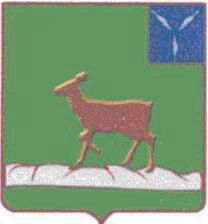 ИВАНТЕЕВСКОЕ РАЙОННОЕ СОБРАНИЕИВАНТЕЕВСКОГО МУНИЦИПАЛЬНОГО РАЙОНАСАРАТОВСКОЙ ОБЛАСТИВторое заседаниеРЕШЕНИЕ №16от 27 октября 2023 годас. ИвантеевкаО вынесении на публичные слушания  проекта решения районного Собрания «О бюджете Ивантеевскогомуниципального района на 2024 годи на плановый период 2025 и 2026 годов»В соответствии со статьёй 28 Федерального  закона от 6 октября 2003 года №131-ФЗ «Об общих принципах организации местного самоуправления в Российской Федерации», решением районного Собрания от 26 февраля 2020 года №10 «Об утверждении Положения о публичных слушаниях, общественных обсуждениях на территории Ивантеевского муниципального района» и на основании статей 11, 19 Устава Ивантеевского муниципального района, Ивантеевское районное Собрание РЕШИЛО:1. Вынести на публичные слушания проект решения районного Собрания «О бюджете Ивантеевского муниципального района на 2024 год и на плановый период 2025 и 2026 годов».2. Публичные слушания назначаются на 10 ноября 2023 года в 10.00 часов в зале заседаний администрации Ивантеевского муниципального района.3. Утвердить состав рабочей группы по организации и проведению публичных слушаний.4. Настоящее решение разместить на официальном  сайте Ивантеевского муниципального района Саратовской области в информационно-телекоммуникационной сети Интернет  http://ivanteevka.64.ru/byudzhet-dlya-grazhdan/proekt-byudzheta-dlya-grazhdan/proekt-byudzheta-na-2024-god.php в разделе «Открытый бюджет - Проект бюджета - Проект решения бюджета на 2024 год» и обнародовать в районном муниципальном учреждении культуры «Ивантеевская межпоселенческая центральная библиотека» и сельских филиалах.5. Решение вступает в силу с момента его опубликования (обнародования).Председатель Ивантеевскогорайонного Собрания 	                                                                   	А.М. НелинГлава Ивантеевского муниципального района Саратовской области                                                             	 В.В. Басов  Приложение №1 к решению районного Собрания от 27.10.2023  г. №16 «О вынесении на публичные слушания  проекта решения районного Собрания «О бюджете Ивантеевскогомуниципального района на 2024 годи на плановый период 2025 и 2026 годов»»Р Е Ш Е Н И Е (Проект)  от 27 октября 2023 годас. ИвантеевкаО бюджете Ивантеевского муниципального района на 2024 год и на плановый период 2025 и 2026 годовНа основании статей 19 и 53 Устава Ивантеевского муниципального района, Ивантеевское районное Собрание РЕШИЛО:Пункт 1. Основные характеристики бюджета муниципального района на 2024 год и на плановый период 2025 и 2026 годов 1.Утвердить основные характеристики бюджета Ивантеевского муниципального района на 2024 год:1) общий объем доходов  в сумме 486783,9 тыс. рублей;	2) общий объем расходов в сумме 486783,9 тыс. рублей;3) дефицит (профицит) бюджета  муниципального района в сумме 0,0 тыс.руб; 4) резервный фонд администрации Ивантеевского муниципального района в сумме  300,0 тыс. рублей.2.Утвердить основные характеристики бюджета Ивантеевского муниципального района на 2025 год и на 2026 год:1) общий объем доходов на 2025 год в сумме 401177,6 тыс. рублей и на 2026 год в сумме 395246,2 тыс. рублей;	2) общий объем расходов на 2025 год в сумме  401177,6 тыс. рублей, в том числе условно утвержденные расходы в сумме 3500,0 тыс.руб. и на 2026 год 395246,2 тыс. рублей, в том числе условно утвержденные расходы в сумме 7200,0 тыс.руб.;3) дефицит (профицит) бюджета муниципального района в сумме 0,0 тыс. руб. на 2024 год и в сумме 0,0 тыс. руб.на 2025 год;4) резервный фонд администрации Ивантеевского муниципального района на 2024 год в сумме 190,0 тыс. рублей, на 2025 год в сумме  190,0 тыс. рублей.Пункт 2. Безвозмездные поступления в бюджет Ивантеевского муниципального районаУтвердить безвозмездные поступления в бюджет Ивантеевского муниципального района на 2024 год и на плановый период 2025 и 2026 годов согласно приложению 1 к настоящему решению.Пункт 3. Особенности администрирования доходов бюджета Ивантеевского муниципального района в 2024 годуУстановить, что информационное взаимодействие между управлением Федерального казначейства по Саратовской области и администраторами доходов бюджета муниципального района может осуществляться через следующие уполномоченные органы:Муниципальное учреждение «Централизованная бухгалтерия отдела культуры Ивантеевского муниципального района Саратовской области»;Муниципальное учреждение «Централизованная бухгалтерия, обслуживающая муниципальные образовательные учреждения Ивантеевского муниципального района Саратовской области».Пункт 4. Нормативы распределения доходов между бюджетом Ивантеевского муниципального района и бюджетами сельских поселений на 2024 год и на плановый период 2025 и 2026 годов Утвердить нормативы распределения доходов между бюджетом муниципального района и бюджетами сельских поселений на 2024 год и на плановый период 2025 и 2026 годов согласно приложению 2 к настоящему решению. Пункт 5. Бюджетные ассигнования бюджета Ивантеевского муниципального района на 2024 год и на плановый период 2025 и 2026 годов 1. Утвердить:  1) объем бюджетных ассигнований муниципального дорожного фонда: 	на 2024 год в сумме 31939,6 тыс. рублей; 				                      	на 2025 год в сумме 32133,6 тыс. рублей; на 2026 год в сумме 35341,6 тыс. рублей; 2) общий объем бюджетных ассигнований на исполнение публичных нормативных обязательств:									на 2024 год в сумме 3607,5 тыс. рублей; 						на 2025 год в сумме 2344,9 тыс. рублей; 						на 2026 год в сумме 2300,5 тыс. рублей; 	3) ведомственную структуру расходов бюджета Ивантеевского муниципального района на 2024 год и на плановый период 2025 и 2026 годов согласно приложению 3 к настоящему решению;4) распределение бюджетных ассигнований бюджета Ивантеевского муниципального района на 2024 год  и на плановый период 2025 и 2026 годов по разделам, подразделам, целевым статьям (муниципальным программам района и непрограммным направлениям деятельности), группам видов расходов классификации расходов бюджета муниципального района согласно приложению 4 к настоящему решению;5) распределение бюджетных ассигнований бюджета Ивантеевского муниципального района на 2024 год и на плановый период 2025 и 2026 годов по целевым статьям (муниципальным программам района и не программным направлениям деятельности), группам видов расходов классификации расходов бюджета муниципального района согласно приложению 5 к настоящему решению.2. Установить, что субсидии юридическим лицам (за исключением субсидий муниципальным учреждениям, а также субсидий, указанных в пунктах 6-8 статьи 78 Бюджетного кодекса Российской Федерации), индивидуальным предпринимателям, физическим лицам – производителям товаров, работ, услуг в случаях, предусмотренных приложением 6 к настоящему решению, предоставляются в соответствии со сводной бюджетной росписью  бюджета муниципального района за счет бюджетных ассигнований и в пределах лимитов бюджетных обязательств путем перечисления средств субсидий на расчетные счета получателей субсидий, открытые в кредитных организациях, за исключением субсидий, указанных в части 3 статьи 5 Федерального закона «О федеральном бюджете на 2024 год и на плановый период 2025 и 2026 годов».Пункт 6. Межбюджетные трансферты, предоставляемые из бюджета Ивантеевского муниципального района бюджетам сельских поселений1.Утвердить бюджетные ассигнования на предоставление межбюджетных трансфертов из бюджета Ивантеевского муниципального района бюджетам поселений на 2024 год и на плановый период 2025 и 2026 годов согласно приложению 7 к настоящему решению.2. Утвердить распределение межбюджетных трансфертов бюджетам сельским поселениям района на 2024 год и на плановый период 2025 и 2026 годов: дотаций согласно приложению 8 к настоящему решению.  3.Установить долю налоговых, неналоговых доходов бюджета муниципального района на выравнивание бюджетной обеспеченности поселений на 2024 год в размере 7,061312 процента, на 2025 год в размере 0,04367007 процента, на 2026 год в размере 0,04214391 процента.4. Порядок предоставления иных межбюджетных трансфертов бюджетам поселений устанавливается  Ивантеевским районным Собранием.5.Установить критерий выравнивания расчетной обеспеченности поселений на 2024 год и на плановый период 2025 и 2026 годы в размере 1,0.Пункт 7. Предоставление бюджетных кредитов из бюджета Ивантеевского муниципального района бюджетам поселений в 2024 году1. Установить, что бюджетные кредиты бюджетам поселений предоставляются из бюджета Ивантеевского муниципального района в пределах общего объема бюджетных ассигнований, предусмотренных по источникам внутреннего финансирования дефицита бюджета муниципального района на эти цели: для покрытия временных кассовых разрывов, возникающих при исполнении бюджетов сельских поселений, на срок, не выходящий за пределы финансового года, в сумме 2000,0 тыс. рублей. 2. Установить, что предоставление бюджетных кредитов местным бюджетам осуществляется без предоставления муниципальными образованиями района обеспечения исполнения своих обязательств по возврату бюджетных кредитов, уплате процентных и иных платежей, предусматриваемых соответствующими договорами.3. Установить плату за пользование бюджетными кредитами, указанными в части 1 настоящего пункта в размере 0,1 процента годовых.4. Бюджетные кредиты из бюджета Ивантеевского муниципального района бюджетам поселений предоставляются с соблюдением требований, установленных статьей 93.2 Бюджетного кодекса Российской Федерации, и при соблюдении поселением района ограничений и требований, установленных статьей 92.1 и статьей 107 Бюджетного кодекса Российской Федерации, на 1 число месяца, в котором предполагается перечисление бюджетного кредита.Пункт 8. Источники внутреннего финансирования дефицита бюджета Ивантеевского муниципального района, муниципальные внутренние заимствования района и муниципальный долг  района    1.Утвердить источники внутреннего финансирования дефицита бюджета муниципального района на 2024 год и на плановый период 2025 и 2026 годов согласно приложению 9 к настоящему решению;2.Утвердить программу внутренних заимствований муниципального района на 2024 год и на плановый период 2025 и 2026 годов согласно приложению  10 к настоящему решению.3.Установить верхний предел муниципального внутреннего долга Ивантеевского муниципального района:по состоянию на 1 января 2025 года в сумме 10400,0 тыс. рублей, в том числе верхний предел долга по муниципальным гарантиям Ивантеевского муниципального района  в сумме 0,0 тыс. рублей;по состоянию на 1 января 2026 года в сумме 10400,0 тыс. рублей, в том числе верхний предел долга по муниципальным гарантиям Ивантеевского муниципального района  в сумме 0,0 тыс. рублей;по состоянию на 1 января 2027 года в сумме 10400,0 тыс. рублей, в том числе верхний предел долга по муниципальным гарантиям Ивантеевского муниципального района  в сумме 0,0 тыс. рублей.Пункт 9. Особенности исполнения бюджета Ивантеевского муниципального района1. Остатки средств бюджета муниципального района, находящиеся по состоянию на 1 января 2024 года на едином счете бюджета муниципального района, в 2024 году могут направляться на увеличение бюджетных ассигнований на:оплату заключенных от имени района муниципальных контрактов на поставку товаров, выполнение работ, оказание услуг, подлежавших в соответствии с условиями этих муниципальных контрактов оплате в 2023 году, в объеме, не превышающем сумму остатка не использованных на начало текущего финансового года бюджетных ассигнований на исполнение указанных муниципальных контрактов;предоставление субсидий юридическим лицам, предоставление которых в 2023 году осуществлялось в пределах суммы, необходимой для оплаты денежных обязательств получателей субсидий, источником финансового обеспечения которых являлись указанные субсидии в объеме, не превышающем сумму остатка неиспользованных бюджетных ассигнований на указанные цели.Остатки средств бюджета муниципального района, находящиеся по состоянию на 1 января 2024 года на едином счете бюджета муниципального района, в объеме, необходимом для покрытия временных кассовых разрывов, возникающих в ходе исполнения бюджета муниципального района в 2024 году, могут направляться на их покрытие.2. Установить, что средства в объеме остатков субсидий,  предоставленных в 2023 году муниципальным бюджетным учреждениям на финансовое обеспечение выполнения муниципальных заданий на оказание муниципальных услуг (выполнение работ), образовавшихся в связи с недостижением муниципальными бюджетными учреждениями установленных муниципальным заданием показателей, характеризующих объем муниципальных услуг (работ), подлежат в установленном Администрацией  района  порядке возврату в бюджет Ивантеевского муниципального района.3. Установить в соответствии с пунктом 7.2 решения Ивантеевского районного Собрания от 25 декабря 2007 года №143 «О бюджетном процессе в Ивантеевском муниципальном районе» следующие дополнительные основания для внесения изменений в сводную бюджетную роспись бюджета муниципального района  без внесения изменений в настоящее решение:внесение в установленном порядке изменений в муниципальные программы района в части перераспределения бюджетных ассигнований между мероприятиями программы и (или) изменения состава мероприятий муниципальной программы района в пределах общего объема бюджетных ассигнований, утвержденного настоящим решением на финансовое обеспечение реализации муниципальной программы района;перераспределение бюджетных ассигнований между главными распорядителями средств местного бюджета, разделами, подразделами, целевыми статьями и видами расходов классификации расходов областного бюджета, мероприятиями муниципальной программы района в пределах общего объема средств, предусмотренных на мероприятия государственных программ Российской Федерации, не связанных с реализацией Указа;увеличение (уменьшение) бюджетных ассигнований на сумму средств целевого назначения, поступающих (планируемых к поступлению) в местный бюджет (возвращаемых (планируемых к уменьшению) из местного бюджета) от юридических и физических лиц.4. В бюджет Ивантеевского муниципального района  зачисляется 30 процентов прибыли муниципальных унитарных предприятий муниципального района, остающейся после уплаты налогов  и иных обязательных платежей.Пункт 10. Особенности установления отдельных расходных обязательств  бюджета Ивантеевского муниципального района Установить исходя из прогнозируемого уровня инфляции (декабрь 2024 года к декабрю 2023 года) размер индексации с 1 октября 2024 года на 4,0 процента, с 1 октября 2025 года на 4,0 процента, с 1 октября 2026 года на 3,9 процент: размеров денежного вознаграждения лицам, замещающим муниципальные должности района, и окладов месячного денежного содержания по должностям муниципальной службы района.Пункт 11. Вступление в силу настоящего решения Настоящее решение вступает в силу с 1 января 2024 года.Председатель Ивантеевскогорайонного Собрания 	                                                                   А.М. НелинГлава Ивантеевского муниципального района Саратовской области                                                                       В.В. Басов  Приложение №2к решению  районного Собранияот 27.10.2023 г. №16«О вынесении на публичные слушания  проекта решения районного Собрания «О бюджете Ивантеевскогомуниципального района на 2024 годи на плановый период 2025 и 2026 годов»»Состав рабочей группыпо организации и проведению публичных слушанийБасов Василий Вячеславович	  - глава Ивантеевского муниципального района - Председатель рабочей группы.	Телефон 5-16-33Члены рабочей группы:Лебедихина Валентина Ивановна	-  начальник финансового управления администрации Ивантеевского муниципального района – секретарь рабочей группы 		     Телефон 5-16-76Егорова Елена Анатольевна - начальник отдела экономики администрации Ивантеевского муниципального района, член рабочей группы	Телефон 5-16-48Председатель Ивантеевскогорайонного Собрания 	                                                                   А.М. НелинГлава Ивантеевского муниципального района Саратовской области                                                                        В.В. Басов  Приложение №1 к  проекту решения районного Собранияот 27.10.2023 г. №«О бюджете Ивантеевского муниципального района на 2024 год и на плановый период 2025 и 2026 годов» Безвозмездные поступления в бюджет Ивантеевского муниципального района на 2024 год и на плановый период 2025 и 2026 годов    тыс. руб.Председатель Ивантеевскогорайонного Собрания 	                                                                   	А.М. НелинГлава Ивантеевского муниципального района Саратовской области                                                             	 В.В. Басов                                                               Приложение № 2 к  проекту решения районного Собранияот 27.10.2023 г. №«О бюджете Ивантеевского муниципального района на 2024 год и на плановый период 2025 и 2026 годов»Нормативы распределения доходов между  бюджетом муниципального района и бюджетами сельских поселений на 2024 год и на плановый период 2025 и 2026 годов                                                                                                      в процентахПредседатель Ивантеевскогорайонного Собрания 	                                                                   		А.М. НелинГлава Ивантеевского муниципального района Саратовской области                                                             	 В.В. Басов  Приложение № 3 к  проекту решения районного Собранияот 27.10.2023 г. №«О бюджете Ивантеевского муниципального района на 2024 год и на плановый период 2025 и 2026 годов»Ведомственная структура расходов бюджетаИвантеевского муниципального района на 2024 год и на плановый период 2025 и 2026 годов                                                                                                                                                                                  тыс. руб.Председатель Ивантеевскогорайонного Собрания 	                                                                   	   А.М. НелинГлава Ивантеевского муниципального района Саратовской области                                                             	     В.В. Басов                                                                  Приложение № 4 к  проекту решения районного Собранияот 27.10.2023 г. №«О бюджете Ивантеевского муниципального района на 2024 год и на плановый период 2025 и 2026 годов»Распределение бюджетных ассигнований бюджета Ивантеевского муниципального района на 2024 год и на плановый период 2025 и 2026 годов по разделам, подразделам, целевым статьям (муниципальным программам района и непрограммным направлениям деятельности), группам видов расходов, классификации расходов бюджета муниципального районатыс. руб.Председатель Ивантеевскогорайонного Собрания 	                                                                   	    А.М. НелинГлава Ивантеевского муниципального района Саратовской области                                                             	      В.В. Басов  Приложение № 5 к  проекту решения районного Собранияот 27.10.2023 г. №«О бюджете Ивантеевского муниципального района на 2024 год и на плановый период 2025 и 2026 годов»Распределение бюджетных ассигнований бюджета Ивантеевского муниципального района на 2024 год и на плановый период 2025 и 2026 годов по целевым статьям (муниципальным программам района и не программным направлениям деятельности), группам видов расходов классификации расходов бюджета муниципального района                                                                                                                                         тыс. руб.  Председатель Ивантеевскогорайонного Собрания 	                                                                   	   А.М. НелинГлава Ивантеевского муниципального района Саратовской области                                                             	 В.В. Басов  Приложение № 6 к  проекту решения районного Собранияот 27.10.2023 г. №«О бюджете Ивантеевского муниципального района на 2024 год и на плановый период 2025 и 2026 годов»Случаи предоставления субсидий юридическим лицам (за исключением субсидий муниципальным учреждениям, а также субсидий, указанных в пунктах 6-8 статьи 78 Бюджетного кодекса Российской Федерации), индивидуальным предпринимателям, физическим лицам – производителям товаров, работ, услугРаздел I. Субсидии юридическим лицам (за исключением субсидий муниципальным учреждениям, а также субсидий, указанных в пунктах 6-8 статьи 78 Бюджетного кодекса Российской Федерации), индивидуальным предпринимателям, физическим лицам, представляемые на безвозмездной и безвозвратной основе  в целях возмещения недополученных доходов и (или) на финансовое обеспечение (возмещения) затрат в связи с производством (реализацией) товаров (за исключением подакцизных товаров кроме автомобилей легковых и мотоциклов, винодельческих продуктов, произведенных из выращенного на территории Российской Федерации винограда), выполнением работ, оказанием услуг.1.1. Субсидия муниципальным унитарным предприятиям района на финансовое обеспечение (возмещения) затрат на опубликование муниципальных правовых актов и иной официальной информации.Председатель Ивантеевскогорайонного Собрания 	                                                                   	А.М. НелинГлава Ивантеевского муниципального района Саратовской области                                                             	В.В. Басов    	Приложение № 7 к  проекту решения районного Собранияот 27.10.2023 г. №«О бюджете Ивантеевского муниципального района на 2024 год и на плановый период 2025 и 2026 годов»Бюджетные ассигнования на предоставление межбюджетныхтрансфертов из бюджета Ивантеевского муниципального района бюджетам поселений на 2024 год и на плановый период 2025 и 2026 годов(тыс. рублей)Председатель Ивантеевскогорайонного Собрания 	                                                                   	          	А.М. НелинГлава Ивантеевского муниципального района Саратовской области                                                             	В.В. Басов  Приложение № 8 к  проекту решения районного Собранияот 27.10.2023 г. №«О бюджете Ивантеевского муниципального района на 2024 год и на плановый период 2025 и 2026 годов»Таблица 1Распределение дотации на выравнивание бюджетной обеспеченности поселений из бюджета Ивантеевского муниципального района на 2024 год и на плановый период 2025 и 2026 годов(тыс. руб.)Таблица 2Распределение  дотации на выравнивание бюджетной обеспеченности поселений из бюджета Ивантеевского муниципального района на 2024 год и на плановый период 2025 и 2026 годов за счет субвенций на исполнение государственных полномочий по расчету и предоставлению дотации поселениям(тыс. руб.)Председатель Ивантеевскогорайонного Собрания 	                                                                   	     А.М. НелинГлава Ивантеевского муниципального района Саратовской области                                                                                В.В. Басов                                                                Приложение № 9 к  проекту решения районного Собранияот 27.10.2023 г. №«О бюджете Ивантеевского муниципального района на 2024 год и на плановый период 2025 и 2026 годов»Источники внутреннего финансированиядефицита бюджета Ивантеевского муниципального района  на 2024 год и на плановый период 2025 и 2026 годовтыс. руб.                           Председатель Ивантеевскогорайонного Собрания 	                                                                   	     А.М. НелинГлава Ивантеевского муниципального района Саратовской области                                                             	       В.В. Басов  Приложение № 10 к  проекту решения районного Собранияот 27.10.2023 г. №«О бюджете Ивантеевского муниципального района на 2024 год и на плановый период 2025 и 2026 годов»Программа  внутренних заимствованийИвантеевского муниципального района на 2024 год и на плановый период 2025 и 2026 годовтыс. руб.Председатель Ивантеевскогорайонного Собрания 	                                                                   А.М. НелинГлава Ивантеевского муниципального района Саратовской области                                                                           В.В. Басов  Код бюджетной классификацииНаименование доходов2024 год2025 год2026 год2 00 00000 00 0000 000Безвозмездные поступления373490,5286682,7276605,12 02 00000 00 0000 000Безвозмездные поступления от других бюджетов бюджетной системы Российской Федерации373490,5286682,7276605,12 02 10000 00 0000 150Дотации бюджетам бюджетной системы Российской Федерации83856,424190,925057,42 02 15001 00 0000 150Дотации  на выравнивание  бюджетной обеспеченности34172,424190,925057,42 02 15001 05 0000 150Дотации бюджетам муниципальных районов на выравнивание бюджетной обеспеченности из бюджета субъекта Российской Федерации 34172,424190,925057,42 02 15002 00 0000 150Дотации  бюджетам на поддержку мер по обеспечению сбалансированности бюджетов49684,02 02 15002 05 0000 150Дотации бюджетам муниципальных районов на поддержку мер по обеспечению сбалансированности бюджетов 49684,02 02 20 000 00 0000 150Субсидии бюджетам бюджетной системы Российской Федерации (межбюджетные субсидии)34769,8 202 29999 05 0078 150Субсидии бюджетам муниципальных районов области  на сохранение достигнутых показателей повышения оплаты труда отдельных категорий работников бюджетной сферы24736,0 202 29999 05 0086 150Субсидии бюджетам муниципальных районов области на проведение капитального и текущего ремонтов муниципальных образовательных организаций10033,8Субвенции бюджетам бюджетной системы Российской Федерации248055,3248101,3248132,22 02 30024 05 0001 150Субвенции бюджетам муниципальных районов области  на финансовое обеспечение образовательной деятельности муниципальных общеобразовательных  учреждений196684,0196684,0196684,02 02 30024 05 0003 150Субвенции бюджетам муниципальных районов области на осуществление органами местного самоуправления государственных полномочий по созданию и организации деятельности комиссий по делам несовершеннолетних и защите их прав466,7466,7466,72 02 30024 05 0007 150Субвенции бюджетам  муниципальных районов области на исполнение государственных  полномочий по расчету и предоставлению дотаций поселениям774,3820,3851,2202 30024 05 0008 150Субвенции бюджетам муниципальных районов области на осуществление органами местного самоуправления государственных полномочий по образованию и обеспечению деятельности административных комиссий, определению перечня должностных лиц, уполномоченных составлять протоколы об административных правонарушениях466,7466,7466,72 02 30024 05 0009 150Субвенции бюджетам муниципальных районов на осуществление органами местного самоуправления отдельных государственных полномочий по осуществлению деятельности по опеке и попечительству в отношении несовершеннолетних граждан  в части расходов на оплату труда, уплату страховых взносов по обязательному социальному страхованию в государственные внебюджетные фонды Российской Федерации,  обеспечение деятельности штатных работников466,7466,7466,72 02 30024 05 0012 150Субвенции бюджетам муниципальных районов области на осуществление органами местного самоуправления государственных полномочий по организации предоставления компенсации родительской платы  за присмотр и уход за детьми в образовательных организациях, реализующих основную общеобразовательную программу дошкольного образования157,2157,2157,22 02 30024 05 0014 150Субвенции бюджетам муниципальных районов области на компенсацию родительской платы за присмотр и уход за детьми  в образовательных организациях, реализующих основную общеобразовательную программу дошкольного образования3272,13272,13272,12 02 30024 05 0027 150Субвенции бюджетам муниципальных районов области на предоставление питания отдельным категориям обучающихся в муниципальных образовательных организациях, реализующих образовательные программы начального общего, основного общего и среднего общего образования3969,33969,33969,32 02 30024 05 0028 150Субвенции бюджетам муниципальных районов области на частичное финансирование расходов на присмотр и уход за детьми дошкольного возраста в муниципальных образовательных организациях, реализующих основную общеобразовательную программу дошкольного образования731,1731,1731,12 02 30024 05 0029 150Субвенции бюджетам муниципальных районов области на осуществление органами местного самоуправления государственных полномочий по организации предоставления питания отдельным категориям обучающихся в муниципальных образовательных организациях, реализующих образовательные программы начального общего, основного общего и среднего общего образования, и частичному финансированию расходов на присмотр и уход за детьми дошкольного возраста в муниципальных образовательных организациях, реализующих основную общеобразовательную программу дошкольного образования\122,6122,6122,62 02 30024 05 0037 150Субвенции бюджетам муниципальных районов области  на финансовое обеспечение образовательной деятельности муниципальных дошкольных  образовательных  организаций40894,540894,540894,52 02 30024 05 0043 150Субвенции бюджетам муниципальных районов области  на осуществление органами местного самоуправления отдельных государственных полномочий по организации проведения мероприятий при осуществлении деятельности по обращению с животными без владельцев39,739,739,72 02 30024 05 0045 150Субвенции бюджетам муниципальных районов области  на компенсацию стоимости горячего питания родителям (законным представителям) обучающихся по образовательным программам начального общего образования на дому детей-инвалидов и детей, нуждающихся в длительном лечении, которые по состоянию здоровья временно или постоянно не могут посещать образовательные организации	10,410,410,4 2 02 40000 00 0000 150Иные межбюджетные трансферты6809,014390,53415,5 2 02 40014 05 0000 150Межбюджетные трансферты, передаваемые бюджетам муниципальных районов из бюджетов поселений на осуществление части полномочий по решению вопросов местного значения в соответствии с заключенными соглашениями3415,53415,53415,52 02 49999 05 0015 150Межбюджетные трансферты, передаваемые бюджетам муниципальных районов области на размещение социально значимой информации в печатных средствах массовой информации, учрежденных органами местного самоуправления и в сетевых изданиях, учрежденных данными печатными средствами массовой информации.882,52 02 49999 05 0020 150Межбюджетные трансферты, передаваемые бюджетам муниципальных районов области на осуществление мероприятий в области энергосбережения и повышения энергетической эффективности10975,02 02 49999 05 0067 150Межбюджетные трансферты, передаваемые бюджетам муниципальных районов области на оснащение и укрепление материально-технической базы образовательных организаций2511,0ИтогоИтого373490,5286682,7276605,1Код бюджетнойклассификацииНаименование доходаПоступления в бюджет муниципаль-ного районаПоступленияв                бюджетсельскихпоселений1 09 00000 00 0000 000 ЗАДОЛЖЕННОСТЬ И ПЕРЕРАСЧЕТЫ ПО ОТМЕНЕННЫМ НАЛОГАМ, СБОРАМ И ИНЫМ ОБЯЗАТЕЛЬНЫМ ПЛАТЕЖАМ1 09 07033 05 0000 110Целевые сборы с граждан и предприятий, учреждений, организаций на содержание милиции, благоустройство территорий, на нужды образования и другие цели мобилизуемые на территории муниципальных районов1001 09 07053 05 0000 110Прочие местные налоги и сборы, мобилизуемые на территориях муниципальных районов1001 11 00000 00 0000 000ДОХОДЫ ОТ ИСПОЛЬЗОВАНИЯ ИМУЩЕСТВА, НАХОДЯЩЕГОСЯ В ГОСУДАРСТВЕННОЙ И МУНИЦИПАЛЬНОЙ СОБСТВЕННОСТИ1 11 02033 05 0000 120Доходы от размещения временно свободных средств бюджетов муниципальных районов1001 11 02033 10 0000 120Доходы от размещения временно свободных средств бюджетов сельских поселений1001 13 00000 00 0000 000ДОХОДЫ ОТ ОКАЗАНИЯ ПЛАТНЫХ УСЛУГ  И КОМПЕНСАЦИИ ЗАТРАТ ГОСУДАРСТВА1 13 01995 05 0000 130Прочие доходы от оказания платных услуг (работ) получателями средств бюджетов муниципальных районов 1001 13 01995 10 0000 130Прочие доходы от оказания платных услуг (работ) получателями средств бюджетов сельских поселений1001 13 02065 05 0000 130Доходы, поступающие в порядке возмещения расходов, понесенных в связи с эксплуатацией  имущества муниципальных районов100113 02065 10 0000 130Доходы, поступающие в порядке возмещения расходов, понесенных в связи с эксплуатацией имущества сельских поселений100113 02995 05 0000 130Прочие доходы от компенсации затрат  бюджетов муниципальных районов100113 02995 10 0000 130Прочие доходы от компенсации затрат бюджетов сельских поселений1001 14 00000 00 0000 000ДОХОДЫ ОТ ПРОДАЖИ МАТЕРИАЛЬНЫХ И НЕМАТЕРИАЛЬНЫХ АКТИВОВ1 14 03050 05 0000 410Средства от распоряжения и реализации выморочного имущества, обращенного в собственность муниципальных районов (в части реализации основных средств по указанному имуществу)1001 14 03050 05 0000 440Средства от распоряжения и реализации выморочного имущества, обращенного в собственность муниципальных районов (в части реализации материальных запасов по указанному имуществу)1001 16 00000 00 0000 000ШТРАФЫ, САНКЦИИ, ВОЗМЕЩЕНИЕ УЩЕРБА1 16 10031 05 0000 140Возмещение ущерба при возникновении страховых случаев, когда выгодоприобретателями выступают получатели средств бюджета муниципального района1001 16 10031 10 0000 140Возмещение ущерба при возникновении страховых случаев, когда выгодоприобретателями выступают получатели средств бюджета сельского поселения1001 16 10032 05 0000 140Прочее возмещение ущерба, причиненного муниципальному имуществу муниципального района (за исключением имущества, закрепленного за муниципальными бюджетными (автономными) учреждениями, унитарными предприятиями)1001 16 10032 10 0000 140Прочее возмещение ущерба, причиненного муниципальному имуществу сельского поселения (за исключением имущества, закрепленного за муниципальными бюджетными (автономными) учреждениями, унитарными предприятиями)1001 17 00000 00 0000 000ПРОЧИЕ НЕНАЛОГОВЫЕ ДОХОДЫ1 17 01050 05 0000 180Невыясненные поступления, зачисляемые в бюджеты муниципальных районов 1001 17 01050 10 0000 180Невыясненные поступления, зачисляемые в бюджеты сельских поселений1001 17 05050 05 0000 180Прочие неналоговые доходы бюджетов муниципальных районов100117 05050 05 0303 180Прочие неналоговые доходы бюджетов муниципальных районов (в части доходов от платы за использование земель или земельных участков, государственная собственность на которые не разграничена и которые расположены в границах сельских поселений, для возведения гражданами гаражей, являющихся некапитальными сооружениями)1001 17 05050 10 0000 180Прочие неналоговые доходы бюджетов сельских поселений1001 17 15030 10 0000 150Инициативные платежи, зачисляемые в бюджеты сельских поселений100НаименованиеКодРазделПод-разделЦелевая статьяВид расходов2024 год2025 год2026 год123456789Отдел культуры и кино администрации Ивантеевского муниципального района05765 661,728 514,227 989,5КУЛЬТУРА, КИНЕМАТОГРАФИЯ0570865 661,728 514,227 989,5Культура057080152 796,120 036,519 511,8Муниципальная программа «Развитие культуры  Ивантеевского муниципального района »0570801820000000052 796,120 036,519 511,8Подпрограмма «Развитие библиотечно-информационного обслуживания населения»0570801821000000014 670,24 783,04 623,0Основное мероприятие "Оказание муниципальных услуг населению библиотеками района"057080182101000007 063,34 733,04 573,0Расходы на выполнение муниципальных заданий муниципальными бюджетами и автономными учреждениями057080182101041007 063,34 733,04 573,0Предоставление субсидий бюджетным, автономным учреждениям и иным некоммерческим организациям057080182101041006007 063,34 733,04 573,0Основное мероприятие "Комплектование книжных фондов муниципальных общедоступных библиотек"0570801821020000080,050,050,0Реализация основного мероприятия057080182102Z000080,050,050,0Предоставление субсидий бюджетным, автономным учреждениям и иным некоммерческим организациям057080182102Z000060080,050,050,0Основное мероприятие "Сохранение достигнутых показателей повышения оплаты труда отдельных категорий работников бюджетной сферы"057080182105000007 526,90,00,0Обеспечение сохранения достигнутых показателей повышения оплаты труда отдельных категорий работников бюджетной сферы057080182105725007 261,90,00,0Предоставление субсидий бюджетным, автономным учреждениям и иным некоммерческим организациям057080182105725006007 261,90,00,0Обеспечение сохранения достигнутых показателей повышения оплаты труда отдельных категорий работников бюджетной сферы за счет средств местного бюджета057080182105S2500265,00,00,0Предоставление субсидий бюджетным, автономным учреждениям и иным некоммерческим организациям057080182105S2500600265,00,00,0Подпрограмма« Развитие и организация культурного досуга, массового отдыха населения, народного и художественного творчества»0570801822000000038 125,915 253,514 888,8Основное мероприятие "Оказание муниципальных услуг населению культурно-досуговыми учреждениями (клубами)"0570801822010000022 225,914 793,514 428,8Расходы на выполнение муниципальных заданий муниципальными бюджетными и автономными учреждениями0570801822010410022 225,914 793,514 428,8Предоставление субсидий бюджетным, автономным учреждениям и иным некоммерческим организациям0570801822010410060022 225,914 793,514 428,8Основное мероприятие "Организация и проведение мероприятий, посвященных государственным, календарным праздникам, значимым событиям и памятным датам"05708018220200000400,0260,0260,0Реализация основного мероприятия057080182202Z0000400,0260,0260,0Предоставление субсидий бюджетным, автономным учреждениям и иным некоммерческим организациям057080182202Z0000600400,0260,0260,0Основное мероприятие "Укрепление материально-технической базы"05708018220300000300,0200,0200,0Реализация основного мероприятия057080182203Z0000300,0200,0200,0Предоставление субсидий бюджетным, автономным учреждениям и иным некоммерческим организациям057080182203Z0000600300,0200,0200,0Основное мероприятие "Сохранение достигнутых показателей повышения оплаты труда отдельных категорий работников бюджетной сферы"0570801822050000015 200,00,00,0Обеспечение сохранения достигнутых показателей повышения оплаты труда отдельных категорий работников бюджетной сферы0570801822057250014 700,00,00,0Предоставление субсидий бюджетным, автономным учреждениям и иным некоммерческим организациям0570801822057250060014 700,00,00,0Обеспечение сохранения достигнутых показателей повышения оплаты труда отдельных категорий работников бюджетной сферы за счет средств местного бюджета057080182205S2500500,00,00,0Предоставление субсидий бюджетным, автономным учреждениям и иным некоммерческим организациям057080182205S2500600500,00,00,0Другие вопросы в области культуры, кинематографии057080412 865,68 477,78 477,7Выполнение функций органами местного самоуправления057080491000000001 523,61 004,51 004,5Обеспечение деятельности органов местного самоуправления057080491300000001 523,61 004,51 004,5Расходы на обеспечение функций центрального аппарата057080491300022001 523,61 004,51 004,5Расходы на выплаты персоналу в целях обеспечения выполнения функций государственными (муниципальными) органами, казенными учреждениями, органами управления государственными внебюджетными фондами057080491300022001001 519,61 002,51 002,5Закупка товаров, работ и услуг для обеспечения государственных (муниципальных) нужд057080491300022002002,01,01,0Иные бюджетные ассигнования057080491300022008002,01,01,0Обеспечение деятельности учреждений (оказание муниципальных услуг, выполнение работ)0570804930000000011 342,07 473,27 473,2Расходы на обеспечение деятельности муниципальных казенных учреждений0570804930000420011 342,07 473,27 473,2Расходы на выплаты персоналу в целях обеспечения выполнения функций государственными (муниципальными) органами, казенными учреждениями, органами управления государственными внебюджетными фондами0570804930000420010011 067,07 291,27 291,2Закупка товаров, работ и услуг для обеспечения государственных (муниципальных) нужд05708049300004200200273,0181,0181,0Иные бюджетные ассигнования057080493000042008002,01,01,0Управление образованием  администрации Ивантеевского муниципального района074323 370,5297 608,0285 883,4Образование07407320 048,0294 305,5282 580,9Дошкольное образование074070160 737,450 041,050 041,0Муниципальная программа «Развитие образования  Ивантеевского муниципального  района»0740701830000000060 737,450 041,050 041,0Подпрограмма «Развитие  системы дошкольного образования»0740701831000000060 737,450 041,050 041,0Основное мероприятие "Оказание муниципальной услуги по реализации основных общеобразовательных программ дошкольного образования "0740701831010000055 784,849 344,549 344,5Расходы на выполнение муниципальных заданий муниципальными и автономными учреждениями0740701831010410014 440,38 000,08 000,0Предоставление субсидий бюджетным, автономным учреждениям и иным некоммерческим организациям0740701831010410060014 440,38 000,08 000,0Финансовое обеспечение образовательной деятельности муниципальных дошкольных образовательных организаций0740701831017670040 894,540 894,540 894,5Предоставление субсидий бюджетным, автономным учреждениям и иным некоммерческим организациям0740701831017670060040 894,540 894,540 894,5Частичное финансирование расходов на присмотр и уход за детьми дошкольного возраста в муниципальных образовательных организациях, реализующих основную общеобразовательную программу дошкольного образования07407018310176900450,0450,0450,0Предоставление субсидий бюджетным, автономным учреждениям и иным некоммерческим организациям07407018310176900600450,0450,0450,0Основное мероприятие "Укрепление материально-технической базы" 074070183102000004 306,150,050,0Проведение капитального и текущего ремонтов муниципальных образовательных организаций07407018310272Г003 693,80,00,0Закупка товаров, работ и услуг для обеспечения государственных (муниципальных) нужд07407018310272Г002003 693,80,00,0Оснащение и укрепление материально-технической базы образовательных организаций07407018310279Г40398,00,00,0Предоставление субсидий бюджетным, автономным учреждениям и иным некоммерческим организациям07407018310279Г40600398,00,00,0Проведение капитального и текущего ремонтов муниципальных образовательных организаций за счет средств местного бюджета074070183102S2Г00114,30,00,0Закупка товаров, работ и услуг для обеспечения государственных (муниципальных) нужд074070183102S2Г00200114,30,00,0Реализация основного мероприятия074070183102Z0000100,050,050,0Предоставление субсидий бюджетным, автономным учреждениям и иным некоммерческим организациям074070183102Z0000600100,050,050,0Основное мероприятие "Обеспечение условий безопасности объектов образовательных учреждений07407018310400000646,5646,5646,5Реализация основного мероприятия074070183104Z0000646,5646,5646,5Предоставление субсидий бюджетным, автономным учреждениям и иным некоммерческим организациям074070183104Z0000600646,5646,5646,5Общее образование0740702230 996,7224 474,7212 750,1Муниципальная программа «Развитие образования  Ивантеевского муниципального  района»07407028300000000230 996,7224 474,7212 750,1Подпрограмма "Развитие системы общего образования"07407028320000000230 996,7224 474,7212 750,1Основное мероприятие "Оказание муниципальной услуги по реализации основных общеобразовательных программ начального общего, основного общего, среднего общего образования "07407028320100000218 265,1209 107,2208 357,6Расходы на выполнение муниципальных заданий муниципальными бюджетными и автономными учреждениями 0740702832010410021 300,012 142,111 392,5Предоставление субсидий бюджетным, автономным учреждениям и иным некоммерческим организациям0740702832010410060021 300,012 142,111 392,5Частичное финансирование расходов на присмотр и уход за детьми дошкольного возраста в муниципальных образовательных организациях, реализующих основную общеобразовательную программу дошкольного образования07407028320176900281,1281,1281,1Предоставление субсидий бюджетным, автономным учреждениям и иным некоммерческим организациям07407028320176900600281,1281,1281,1Финансовое обеспечение образовательной деятельности муниципальных общеобразовательных учреждений07407028320177000196 684,0196 684,0196 684,0Предоставление субсидий бюджетным, автономным учреждениям и иным некоммерческим организациям07407028320177000600196 684,0196 684,0196 684,0Основное мероприятие "Укрепление и развитие материально-технической базы"074070283202000008 439,1100,0100,0Проведение капитального и текущего ремонта муниципальных образовательных организаций074070283202721106 340,00,00,0Закупка товаров, работ и услуг для обеспечения государственных (муниципальных) нужд074070283202721102006 340,00,00,0Оснащение и укрепление материально-технической базы образовательных организаций074070283202791501 703,00,00,0Предоставление субсидий бюджетным, автономным учреждениям и иным некоммерческим организациям074070283202791506001 703,00,00,0Проведение капитального и текущего ремонта муниципальных образовательных организаций за счет средств местного бюджета074070283202S2110196,10,00,0Закупка товаров, работ и услуг для обеспечения государственных (муниципальных) нужд074070283202S2110200196,10,00,0Реализация основного мероприятия074070283202Z0000200,0100,0100,0Предоставление субсидий бюджетным, автономным учреждениям и иным некоммерческим организациям074070283202Z0000600200,0100,0100,0Основное мероприятие "Обеспечение условий безопасности объектов образовательных учреждений"07407028320500000323,2323,2323,2Реализация основного мероприятия074070283205Z0000323,2323,2323,2Предоставление субсидий бюджетным, автономным учреждениям и иным некоммерческим организациям074070283205Z0000600323,2323,2323,2Основное мероприятие "Организация предоставления питания отдельным категориям обучающихся в муниципальных образовательных организациях, реализующих образовательные программы начального общего, основного общего и среднего общего образования»074070283209000003 969,33 969,33 969,3Предоставление питания отдельным категориям обучающихся в муниципальных образовательных организациях, реализующих образовательные программы начального общего, основного общего и среднего общего образования074070283209772003 969,33 969,33 969,3Предоставление субсидий бюджетным, автономным учреждениям и иным некоммерческим организациям074070283209772006003 969,33 969,33 969,3Дополнительное образование детей074070314 184,110 200,010 200,0Муниципальная программа «Развитие образования  Ивантеевского муниципального  района»0740703830000000014 184,110 200,010 200,0Подпрограмма «Развитие системы дополнительного образования»0740703833000000014 184,110 200,010 200,0Основное мероприятие "Оказание муниципальной услуги по реализации дополнительных общеразвивающих программ"0740703833010000010 700,010 000,010 000,0Расходы на выполнение муниципальных заданий муниципальными бюджетными и автономными учреждениями0740703833010410010 700,010 000,010 000,0Предоставление субсидий бюджетным, автономным учреждениям и иным некоммерческим организациям0740703833010410060010 700,010 000,010 000,0Основное мероприятие "Сохранение достигнутых показателей повышения оплаты труда отдельных категорий работников бюджетной сферы"074070383302000002 774,10,00,0Обеспечение сохранения достигнутых показателей повышения оплаты труда отдельных категорий работников бюджетной сферы074070383302725002 774,10,00,0Предоставление субсидий бюджетным, автономным учреждениям и иным некоммерческим организациям074070383302725006002 774,10,00,0Основное мероприятие "Укрепление и развитие материально-технической базы"07407038330400000410,00,00,0Оснащение и укрепление материально-технической базы образовательных организаций07407038330479150410,00,00,0Предоставление субсидий бюджетным, автономным учреждениям и иным некоммерческим организациям07407038330479150600410,00,00,0Основное мероприятие "Обеспечение персонифицированного финансирования дополнительного образования детей"07407038330700000300,0200,0200,0Реализация основного мероприятия074070383307Z0000300,0200,0200,0Предоставление субсидий бюджетным, автономным учреждениям и иным некоммерческим организациям074070383307Z0000600300,0200,0200,0Другие вопросы в области образования074070914 129,89 589,89 589,8Муниципальная программа «Развитие образования  Ивантеевского муниципального  района»07407098300000000810,0810,0810,0Подпрограмма "Организация отдыха, оздоровления, занятости детей и подростков " 07407098350000000810,0810,0810,0Основное мероприятие "Организация лагерей с дневным пребыванием при образовательных учреждениях "07407098350100000810,0810,0810,0Реализация основного мероприятия074070983501Z0000810,0810,0810,0Предоставление субсидий бюджетным, автономным учреждениям и иным некоммерческим организациям074070983501Z0000600810,0810,0810,0Осуществление переданных полномочий Российской Федерации, субъекта Российской Федерации и муниципальных образований07407099000000000279,8279,8279,8Осуществление переданных полномочий субъекта Российской Федерации за счет субвенций из областного бюджета в части обеспечения деятельности муниципальных учреждений и проведения мероприятий07407099030000000279,8279,8279,8Осуществление органами местного самоуправления государственных полномочий по организации предоставления питания отдельным категориям обучающихся в муниципальных образовательных организациях, реализующих образовательные программы начального общего, основного общего и среднего общего образования, и частичному финансированию расходов на присмотр и уход за детьми дошкольного возраста в муниципальных образовательных организациях, реализующих основную общеобразовательную программу дошкольного образования07407099030077300122,6122,6122,6Расходы на выплаты персоналу в целях обеспечения выполнения функций государственными (муниципальными) органами, казенными учреждениями, органами управления государственными внебюджетными фондами07407099030077300100110,0110,0110,0Закупка товаров, работ и услуг для обеспечения государственных (муниципальных) нужд0740709903007730020012,612,612,6Осуществление органами местного самоуправления государственных полномочий по организации предоставления компенсации родительской платы за присмотр и уход за детьми в образовательных организациях, реализующих основную общеобразовательную программу дошкольного образования07407099030077800157,2157,2157,2Расходы на выплаты персоналу в целях обеспечения выполнения функций государственными (муниципальными) органами, казенными учреждениями, органами управления государственными внебюджетными фондами07407099030077800100100,0100,0100,0Закупка товаров, работ и услуг для обеспечения государственных (муниципальных) нужд0740709903007780020057,257,257,2Выполнение функций органами местного самоуправления074070991000000001 600,01 000,01 000,0Обеспечение деятельности органов местного самоуправления074070991300000001 600,01 000,01 000,0Расходы на обеспечение функций центрального аппарата074070991300022001 600,01 000,01 000,0Расходы на выплаты персоналу в целях обеспечения выполнения функций государственными (муниципальными) органами, казенными учреждениями, органами управления государственными внебюджетными фондами074070991300022001001 600,01 000,01 000,0Обеспечение деятельности учреждений (оказание муниципальных услуг, выполнение работ)0740709930000000011 440,07 500,07 500,0Расходы на обеспечение деятельности муниципальных казенных учреждений0740709930000420011 440,07 500,07 500,0Расходы на выплаты персоналу в целях обеспечения выполнения функций государственными (муниципальными) органами, казенными учреждениями, органами управления государственными внебюджетными фондами0740709930000420010010 700,07 000,07 000,0Закупка товаров, работ и услуг для обеспечения государственных (муниципальных) нужд07407099300004200200740,0500,0500,0Социальная политика074103 322,53 302,53 302,5Охрана семьи и детства07410043 322,53 302,53 302,5Муниципальная программа «Развитие образования  Ивантеевского муниципального  района»0741004830000000050,430,430,4Подпрограмма "Развитие системы общего образования"0741004832000000050,430,430,4Основное мероприятие "Организация предоставления питания отдельным категориям обучающихся в муниципальных образовательных организациях, реализующих образовательные программы начального общего, основного общего и среднего общего образования»0741004832090000050,430,430,4Компенсация стоимости горячего питания родителям (законным представителям) обучающихся по образовательным программам начального общего образования на дому детей-инвалидов и детей, нуждающихся в длительном лечении, которые по состоянию здоровья временно или постоянно не могут посещать образовательные организации0741004832097716010,410,410,4Социальное обеспечение и иные выплаты населению0741004832097716030010,410,410,4Компенсация бесплатного двухразового питания обучающихся с ограниченными возможностями здоровья, осваивающих программы начального общего, основного общего и среднего общего образования на дому за счет средств местного бюджета074100483209Z000640,020,020,0Социальное обеспечение и иные выплаты населению074100483209Z000630040,020,020,0Осуществление переданных полномочий Российской Федерации, субъекта Российской Федерации и муниципальных образований074100490000000003 272,13 272,13 272,1Осуществление переданных полномочий субъекта Российской Федерации за счет субвенций из областного бюджета в части обеспечения деятельности муниципальных учреждений и проведения мероприятий074100490300000003 272,13 272,13 272,1Компенсация родительской платы за присмотр и уход за детьми в образовательных организациях, реализующих основную общеобразовательную программу дошкольного образования074100490300779003 272,13 272,13 272,1Социальное обеспечение и иные выплаты населению074100490300779003003 272,13 272,13 272,1Администрация Ивантеевского муниципального района Саратовской области30079 577,464 190,866 874,6Общегосударственные вопросы3000135 108,424 237,923 853,2Функционирование высшего должностного лица субъекта Российской Федерации и муниципального образования30001022 585,61 680,61 648,7Выполнение функций органами местного самоуправления300010291000000002 585,61 680,61 648,7Обеспечение деятельности органов местного самоуправления300010291300000002 585,61 680,61 648,7Расходы на обеспечение деятельности главы муниципального района (образования)300010291300023002 585,61 680,61 648,7Расходы на выплаты персоналу в целях обеспечения выполнения функций государственными (муниципальными) органами, казенными учреждениями, органами управления государственными внебюджетными фондами300010291300023001002 585,61 680,61 648,7Функционирование Правительства Российской Федерации, высших исполнительных органов государственной власти субъектов Российской Федерации, местных администраций300010416 546,911 367,711 178,3Осуществление переданных полномочий Российской Федерации, субъекта Российской Федерации и муниципальных образований300010490000000001 751,61 628,61 624,3Осуществление переданных полномочий субъекта Российской Федерации за счет субвенций из областного бюджета в части обеспечения органов местного самоуправления района300010490200000001 400,11 400,11 400,1Осуществление органами местного самоуправления государственных полномочий по образованию и обеспечению деятельности административных комиссий, определению перечня должностных лиц, уполномоченных составлять протоколы об административных правонарушениях30001049020076500466,7466,7466,7Расходы на выплаты персоналу в целях обеспечения выполнения функций государственными (муниципальными) органами, казенными учреждениями, органами управления государственными внебюджетными фондами30001049020076500100422,0422,0422,0Закупка товаров, работ и услуг для обеспечения государственных (муниципальных) нужд3000104902007650020044,744,744,7Осуществление органами местного самоуправления государственных полномочий по созданию и организации деятельности комиссий по делам несовершеннолетних и защите их прав30001049020076600466,7466,7466,7Расходы на выплаты персоналу в целях обеспечения выполнения функций государственными (муниципальными) органами, казенными учреждениями, органами управления государственными внебюджетными фондами30001049020076600100422,0422,0422,0Закупка товаров, работ и услуг для обеспечения государственных (муниципальных) нужд3000104902007660020044,744,744,7Осуществление органами местного самоуправления отдельных государственных полномочий по осуществлению деятельности по опеке и попечительству в отношении несовершеннолетних граждан в части расходов на оплату труда, уплату страховых взносов по обязательному социальному страхованию в государственные внебюджетные фонды Российской Федерации, обеспечение деятельности штатных работников30001049020077120466,7466,7466,7Расходы на выплаты персоналу в целях обеспечения выполнения функций государственными (муниципальными) органами, казенными учреждениями, органами управления государственными внебюджетными фондами30001049020077120100422,0422,0422,0Закупка товаров, работ и услуг для обеспечения государственных (муниципальных) нужд3000104902007712020044,744,744,7Осуществление администрацией муниципального района переданных полномочий от упраздненной администрации поселения, являющегося административным центром30001049050000000351,5228,5224,2Осуществление администрацией Ивантеевского муниципального района переданных полномочий от упраздненной администрацией  Ивантеевского муниципального образования, являющегося административным центром30001049050002400351,5228,5224,2Расходы на выплаты персоналу в целях обеспечения выполнения функций государственными (муниципальными) органами, казенными учреждениями, органами управления государственными внебюджетными фондами30001049050002400100351,5228,5224,2Выполнение функций органами местного самоуправления3000104910000000014 795,39 739,19 554,0Обеспечение деятельности органов местного самоуправления3000104913000000014 795,39 739,19 554,0Расходы на обеспечение функций центрального аппарата3000104913000220014 775,39 719,19 534,4Расходы на выплаты персоналу в целях обеспечения выполнения функций государственными (муниципальными) органами, казенными учреждениями, органами управления государственными внебюджетными фондами3000104913000220010013 515,38 900,48 731,2Закупка товаров, работ и услуг для обеспечения государственных (муниципальных) нужд300010491300022002001 235,0802,7787,5Иные бюджетные ассигнования3000104913000220080025,016,015,7Уплата земельного налога, налога на имущество и транспортного налога органами муниципальной власти3000104913000610020,020,019,6Иные бюджетные ассигнования3000104913000610080020,020,019,6Резервные фонды3000111300,0190,0190,0Расходы по исполнению отдельных обязательств30001119900000000300,0190,0190,0Средства резервных фондов30001119940000000300,0190,0190,0Средства резервного фонда администрации Ивантеевского муниципального района30001119940008800300,0190,0190,0Иные бюджетные ассигнования30001119940008800800300,0190,0190,0Другие общегосударственные вопросы300011315 675,910 999,610 836,2Муниципальная программа «Развитие местного самоуправления Ивантеевского муниципального района»30001137100000000426,4275,3270,0Основное мероприятие "Оказание государственной поддержки Ассоциации «Совет муниципальных образований Саратовской области""3000113710010000074,448,447,5Реализация основного мероприятия300011371001Z000074,448,447,5Иные бюджетные ассигнования300011371001Z000080074,448,447,5Основное мероприятие "Приобретение специализированного программного обеспечения для органов местного самоуправления"3000113710040000072,046,845,9Реализация основного мероприятия300011371004Z000072,046,845,9Закупка товаров, работ и услуг для обеспечения государственных (муниципальных) нужд300011371004Z000020072,046,845,9Основное мероприятие "Разработка и изготовление печатной  и сувенирной продукции, кубков, медалей, официальной символики муниципального района, изготовление и печать фотографий"3000113710060000055,035,835,1Реализация основного мероприятия300011371006Z000055,035,835,1Закупка товаров, работ и услуг для обеспечения государственных (муниципальных) нужд300011371006Z000020055,035,835,1Основное мероприятие "Изготовление и установка баннеров"3000113710070000045,029,328,7Реализация основного мероприятия300011371007Z000045,029,328,7Закупка товаров, работ и услуг для обеспечения государственных (муниципальных) нужд300011371007Z000020045,029,328,7Основное мероприятие "Организация и проведение мероприятий, посвященных значимым событиям, памятным датам жителей, внесших значимый вклад в развитие и процветание района проживающих или проживавших в Ивантеевском районе"30001137100900000180,0115,0112,8Реализация основного мероприятия300011371009Z0000180,0115,0112,8Закупка товаров, работ и услуг для обеспечения государственных (муниципальных) нужд300011371009Z0000200180,0115,0112,8Муниципальная программа « Противодействие экстремизму и профилактика терроризма на территории Ивантеевского муниципального района "30001137300000000234,0153,9151,1Основное мероприятие «Проведение информационно-пропагандистских мероприятий в сфере профилактики терроризма»30001137300100000234,0153,9151,1Реализация основного мероприятия300011373001Z0000234,0153,9151,1Закупка товаров, работ и услуг для обеспечения государственных (муниципальных) нужд300011373001Z0000200234,0153,9151,1Осуществление переданных полномочий Российской Федерации, субъекта Российской Федерации и муниципальных образований300011390000000002 115,52 115,52 115,5Осуществление переданных полномочий поселений органами местного самоуправления300011390400000002 115,52 115,52 115,5Осуществление муниципальных полномочий на финансовое обеспечение расходов по составлению проекта бюджета поселения,  исполнению бюджета поселения, осуществлению внутреннего контроля за его исполнением, составлении отчета об исполнении бюджета поселения300011390400660402 115,52 115,52 115,5Расходы на выплаты персоналу в целях обеспечения выполнения функций государственными (муниципальными) органами, казенными учреждениями, органами управления государственными внебюджетными фондами300011390400660401001 859,01 859,01 859,0Закупка товаров, работ и услуг для обеспечения государственных (муниципальных) нужд30001139040066040200256,5256,5256,5Обеспечение деятельности учреждений (оказание муниципальных услуг, выполнение работ)3000113930000000012 700,08 324,48 171,6Расходы на обеспечение деятельности муниципальных казенных учреждений3000113930000420012 640,08 286,48 141,6Расходы на выплаты персоналу в целях обеспечения выполнения функций государственными (муниципальными) органами, казенными учреждениями, органами управления государственными внебюджетными фондами300011393000042001009 940,05 873,46 215,8Закупка товаров, работ и услуг для обеспечения государственных (муниципальных) нужд300011393000042002002 698,02 411,01 924,8Иные бюджетные ассигнования300011393000042008002,02,01,0Уплата земельного налога, налога на имущество и транспортного налога муниципальными казенными учреждениями3000113930000620060,038,030,0Иные бюджетные ассигнования3000113930000620080060,038,030,0Мероприятия в сфере приватизации и продажи муниципального имущества30001139400000000200,0130,5128,0Обеспечение и проведение предпродажной подготовки и продажи муниципального имущества3000113940000650050,032,531,9Закупка товаров, работ и услуг для обеспечения государственных (муниципальных) нужд3000113940000650020050,032,531,9Оценка недвижимости, признание прав и регулирование отношений по муниципальной собственности30001139400006600150,098,096,1Закупка товаров, работ и услуг для обеспечения государственных (муниципальных) нужд30001139400006600200150,098,096,1Национальная безопасность и правоохранительная деятельность300034,04,04,0Защита населения и территории от чрезвычайных ситуаций природного и техногенного характера, пожарная безопасность30003104,04,04,0Расходы по исполнению отдельных обязательств300031099000000004,04,04,0Внепрограммные мероприятия300031099300000004,04,04,0Предупреждение и ликвидация последствий чрезвычайных ситуаций и стихийных бедствий природного и техногенного характера300031099300081004,04,04,0Закупка товаров, работ и услуг для обеспечения государственных (муниципальных) нужд300031099300081002004,04,04,0Национальная экономика3000432 329,332 400,835 604,4Сельское хозяйство и рыболовство300040539,739,739,7Осуществление переданных полномочий Российской Федерации, субъекта Российской Федерации и муниципальных образований3000405900000000039,739,739,7Осуществление переданных полномочий субъекта Российской Федерации за счет субвенций из областного бюджета в части обеспечения деятельности муниципальных учреждений и проведения мероприятий3000405903000000039,739,739,7Осуществление органами местного самоуправления отдельных государственных полномочий по организации проведения мероприятий при осуществлении деятельности по обращению с животными без владельцев3000405903007713039,739,739,7Закупка товаров, работ и услуг для обеспечения государственных (муниципальных) нужд3000405903007713020039,739,739,7Дорожное хозяйство(дорожные фонды)300040931 939,632 133,635 341,6Муниципальная программа «Комплексное развитие систем транспортной инфраструктуры  на территории Ивантеевского муниципального района Саратовской области »3000409760000000031 939,632 133,635 341,6Подпрограмма «Модернизация и развитие автомобильных дорог общего пользования муниципального  значения Ивантеевского района Саратовской области»3000409761000000031 889,632 083,635 291,6Основное мероприятие "Капитальный ремонт, ремонт и содержание автомобильных дорог общего пользования местного значения  Ивантеевского муниципального района "3000409761010000028 889,629 083,632 291,6Обеспечение капитального ремонта, ремонта и содержания автомобильных дорог общего пользования местного значения муниципального района за счет средств муниципального дорожного фонда300040976101Ф000028 889,629 083,632 291,6Закупка товаров, работ и услуг для обеспечения государственных (муниципальных) нужд300040976101Ф000020028 889,629 083,632 291,6Основное мероприятие" Приобретение дорожно-эксплуатационной  техники, необходимой для выполнения комплекса работ по поддержанию надлежащего технического состояния автомобильных дорог общего пользования местного значения"300040976102000003 000,03 000,03 000,0Приобретение дорожно-эксплуатационной  техники, необходимой для выполнения комплекса работ по поддержанию надлежащего технического состояния автомобильных дорог общего пользования местного значения за счет средств муниципального дорожного фонда300040976102Ф10003 000,03 000,03 000,0Закупка товаров, работ и услуг для обеспечения государственных (муниципальных) нужд300040976102Ф10002003 000,03 000,03 000,0Подпрограмма «Повышение безопасности дорожного движения в Ивантеевском муниципальном районе Саратовской области»3000409762000000050,050,050,0Основное мероприятие "Обустройство автомобильных дорог местного значения в целях повышения безопасности дорожного движения за счет средств муниципального дорожного фонда"3000409762010000050,050,050,0Обеспечение  капитального ремонта,  ремонта и содержания автомобильных дорог общего пользования местного значения муниципального района за счет средств муниципального дорожного фонда300040976201Ф000050,050,050,0Закупка товаров, работ и услуг для обеспечения государственных (муниципальных) нужд300040976201Ф000020050,050,050,0Другие вопросы в области национальной экономики3000412350,0227,5223,1Муниципальная программа "Комплексное развитие социальной инфраструктуры Ивантеевского муниципального района  "30004127800000000200,0130,0127,5Подпрограмма "Градостроительное планирование территории Ивантеевского муниципального района"30004127810000000200,0130,0127,5Основное мероприятие "Разработка документов территориального планирования и градостроительного зонирования, документации по планировке территории, местных нормативов градостроительного проектирования"30004127810100000200,0130,0127,5Реализация основного мероприятия300041278101Z0000200,0130,0127,5Закупка товаров, работ и услуг для обеспечения государственных (муниципальных) нужд300041278101Z0000200200,0130,0127,5Мероприятия в сфере приватизации и продажи муниципального имущества30004129400000000150,097,595,6Мероприятия по землеустройству и землепользованию30004129400006700150,097,595,6Закупка товаров, работ и услуг для обеспечения государственных (муниципальных) нужд30004129400006700200150,097,595,6Жилищно-коммунальное хозяйство30005481,0312,7306,7Жилищное хозяйство300050136,023,422,9Мероприятия в области жилищно-коммунального хозяйства3000501890000000036,023,422,9Мероприятия в области жилищного хозяйства3000501891000000036,023,422,9Ежемесячные взносы на капитальный ремонт общего имущества многоквартирных домов за жилые помещения, находящихся в собственности муниципального района3000501891000680036,023,422,9Закупка товаров, работ и услуг для обеспечения государственных (муниципальных) нужд3000501891000680020036,023,422,9Коммунальное хозяйство3000502445,0289,3283,8Мероприятия в области жилищно-коммунального хозяйства30005028900000000445,0289,3283,8Мероприятия в области коммунального хозяйства30005028920000000445,0289,3283,8Организация газоснабжения населения30005028920200000445,0289,3283,8Реализация основного мероприятия300050289202Z0000445,0289,3283,8Закупка товаров, работ и услуг для обеспечения государственных (муниципальных) нужд300050289202Z0000200445,0289,3283,8Образование3000715,09,79,5Профессиональная подготовка, переподготовка и повышение квалификации300070515,09,79,5Муниципальная программа «Развитие местного самоуправления Ивантеевского муниципального района»3000705710000000015,09,79,5Основное мероприятие "Повышение квалификации и профессиональной переподготовки муниципальных служащих"3000705710030000015,09,79,5Реализация основного мероприятия300070571003Z000015,09,79,5Закупка товаров, работ и услуг для обеспечения государственных (муниципальных) нужд300070571003Z000020015,09,79,5Социальная политика300103 647,22 370,72 325,7Пенсионное обеспечение30010013 181,52 068,02 028,8Меры социальной поддержки и материальная поддержка отдельных категорий населения300100192000000003 181,52 068,02 028,8Муниципальные доплаты к пенсии300100192003000003 181,52 068,02 028,8Ежемесячная доплата к трудовым пенсиям лицам, замещавшим выборные муниципальные должности и должности муниципальной службы в органах местного самоуправления300100192003203402 767,41 798,81 764,7Закупка товаров, работ и услуг для обеспечения государственных (муниципальных) нужд3001001920032034020027,417,817,5Социальное обеспечение и иные выплаты населению300100192003203403002 740,01 781,01 747,2Ежемесячная доплата к трудовым пенсиям депутатам районного Собрания Ивантеевского муниципального района30010019200320360414,1269,2264,1Закупка товаров, работ и услуг для обеспечения государственных (муниципальных) нужд300100192003203602004,12,72,7Социальное обеспечение и иные выплаты населению30010019200320360300410,0266,5261,4Социальное обеспечение населения3001003465,7302,7296,9Меры социальной поддержки и материальная поддержка отдельных категорий населения30010039200000000465,7302,7296,9Социальные выплаты отдельным категориям граждан на оплату жилого помещения и коммунальных услуг30010039200200000465,7302,7296,9Ежемесячная денежная выплата на оплату жилого помещения и коммунальных услуг медицинским и фармацевтическим работникам, работающих и проживающих в сельской местности, перешедших на пенсию30010039200220210465,7302,7296,9Закупка товаров, работ и услуг для обеспечения государственных (муниципальных) нужд300100392002202102008,25,35,2Социальное обеспечение и иные выплаты населению30010039200220210300457,5297,4291,7ФИЗИЧЕСКАЯ КУЛЬТУРА И СПОРТ300116 885,04 708,74 622,0Физическая культура 30011016 885,04 708,74 622,0Муниципальная программа «Развитие физической культуры и спорта в Ивантеевском муниципальном районе»300110179000000006 885,04 708,74 622,0Подпрограмма «Развитие физической культуры и массового спорта в Ивантеевском муниципальном районе»300110179100000006 885,04 708,74 622,0Основное мероприятие "Физкультурные и спортивно-массовые мероприятия"30011017910100000185,0120,2117,9Реализация основного мероприятия300110179101Z0000185,0120,2117,9Закупка товаров, работ и услуг для обеспечения государственных (муниципальных) нужд300110179101Z0000200185,0120,2117,9Основное мероприятие "Оказание муниципальных услуг населению физкультурно-оздоровительным комплексом"300110179104000006 700,04 588,54 504,1Расходы на выполнение муниципальных заданий муниципальными бюджетными и автономными учреждениями300110179104041006 700,04 588,54 504,1Предоставление субсидий бюджетным, автономным учреждениям и иным некоммерческим организациям300110179104041006006 700,04 588,54 504,1СРЕДСТВА МАССОВОЙ ИНФОРМАЦИИ300121 107,5146,3149,1Периодическая печать и издательства30012021 107,5146,3149,1Расходы по исполнению отдельных обязательств300120299000000001 107,5146,3149,1Внепрограммные мероприятия300120299300000001 107,5146,3149,1Субсидии на финансовое обеспечение (возмещение) затрат на опубликование муниципальных правовых актов и иной официальной информации30012029930008300225,0146,3149,1Иные бюджетные ассигнования30012029930008300800225,0146,3149,1Размещение социально значимой информации в печатных средствах массовой информации, учрежденных органами местного самоуправления, и в сетевых изданиях, учрежденных данными печатными средствами массовой информации.30012029930078600882,50,00,0Иные бюджетные ассигнования30012029930078600800882,50,00,0Финансовое управление администрации Ивантеевского муниципального района Саратовской области30117 574,36 971,36 912,6Общегосударственные вопросы301018 789,66 093,56 008,3Обеспечение деятельности финансовых, налоговых и таможенных органов и органов финансового (финансово-бюджетного) надзора30101068 789,66 093,56 008,3Осуществление переданных полномочий Российской Федерации, субъекта Российской Федерации и муниципальных образований301010690000000001 807,81 806,61 807,4Осуществление переданных полномочий поселений органами местного самоуправления301010690400000001 300,01 300,01 300,0Осуществление муниципальных полномочий на финансовое обеспечение расходов по составлению проекта бюджета поселения,  исполнению бюджета поселения, осуществлению внутреннего контроля за его исполнением, составлении отчета об исполнении бюджета поселения301010690400660401 300,01 300,01 300,0Расходы на выплаты персоналу в целях обеспечения выполнения функций государственными (муниципальными) органами, казенными учреждениями, органами управления государственными внебюджетными фондами301010690400660401001 133,81 133,81 133,8Закупка товаров, работ и услуг для обеспечения государственных (муниципальных) нужд30101069040066040200166,2166,2166,2Осуществление администрацией муниципального района переданных полномочий от упраздненной администрации поселения, являющегося административным центром30101069050000000507,8506,6507,4Осуществление администрацией Ивантеевского муниципального района переданных полномочий от упраздненной администрацией  Ивантеевского муниципального образования, являющегося административным центром30101069050002400507,8506,6507,4Расходы на выплаты персоналу в целях обеспечения выполнения функций государственными (муниципальными) органами, казенными учреждениями, органами управления государственными внебюджетными фондами30101069050002400100507,8506,6507,4Выполнение функций органами местного самоуправления301010691000000006 981,84 286,94 200,9Обеспечение деятельности органов местного самоуправления301010691300000006 981,84 286,94 200,9Расходы на обеспечение функций центрального аппарата301010691300022006 977,94 283,04 197,0Расходы на выплаты персоналу в целях обеспечения выполнения функций государственными (муниципальными) органами, казенными учреждениями, органами управления государственными внебюджетными фондами301010691300022001006 220,04 283,04 197,0Закупка товаров, работ и услуг для обеспечения государственных (муниципальных) нужд30101069130002200200756,90,00,0Иные бюджетные ассигнования301010691300022008001,00,00,0Уплата земельного налога, налога на имущество и транспортного налога органами муниципальной власти301010691300061003,93,93,9Иные бюджетные ассигнования301010691300061008003,93,93,9ОБСЛУЖИВАНИЕ ГОСУДАРСТВЕННОГО (МУНИЦИПАЛЬНОГО) ДОЛГА3011310,47,53,1Обслуживание государственного (муниципального) внутреннего долга301130110,47,53,1Обслуживание долговых обязательств3011301950000000010,47,53,1Процентные платежи по муниципальному долгу3011301950000971010,47,53,1Обслуживание государственного (муниципального) долга3011301950000971070010,47,53,1МЕЖБЮДЖЕТНЫЕ ТРАНСФЕРТЫ  ОБЩЕГО ХАРАКТЕРА БЮДЖЕТАМ БЮДЖЕТНОЙ СИСТЕМЫ РОССИЙСКОЙ ФЕДЕРАЦИИ301148 774,3870,3901,2Дотации на выравнивание бюджетной обеспеченности субъектов Российской Федерации и муниципальных образований30114018 774,3870,3901,2Представление межбюджетных трансфертов301140196000000008 774,3870,3901,2Представление межбюджетных трансфертов местным бюджетам301140196100000008 774,3870,3901,2Дотации на выравнивание бюджетной обеспеченности  поселений из бюджета муниципального района301140196100013008 000,050,050,0Межбюджетные трансферты301140196100013005008 000,050,050,0Исполнение государственных полномочий по расчету и предоставлению дотаций поселениям30114019610076100774,3820,3851,2Межбюджетные трансферты30114019610076100500774,3820,3851,2Контрольно-счетный орган Ивантеевского муниципального района  Саратовской области315600,0393,3386,1Общегосударственные вопросы31501585,0393,3386,1Обеспечение деятельности финансовых, налоговых и таможенных органов и органов финансового (финансово-бюджетного) надзора3150106585,0393,3386,1Выполнение функций органами местного самоуправления31501069100000000585,0393,3386,1Обеспечение деятельности иных органов местного самоуправления31501069120000000585,0393,3386,1Расходы на обеспечение деятельности руководителя контрольно-счетного органа31501069120001300560,0393,3386,1Расходы на выплаты персоналу в целях обеспечения выполнения функций государственными (муниципальными) органами, казенными учреждениями, органами управления государственными внебюджетными фондами31501069120001300100560,0393,3386,1Расходы на обеспечение функций центрального аппарата3150106912000220025,00,00,0Закупка товаров, работ и услуг для обеспечения государственных (муниципальных) нужд3150106912000220020025,00,00,0Образование3150715,00,00,0Профессиональная подготовка, переподготовка и повышение квалификации315070515,00,00,0Муниципальная программа «Развитие местного самоуправления Ивантеевского муниципального района»3150705710000000015,00,00,0Основное мероприятие "Повышение квалификации и профессиональной переподготовки муниципальных служащих"3150705710030000015,00,00,0Реализация основного мероприятия315070571003Z000015,00,00,0Закупка товаров, работ и услуг для обеспечения государственных (муниципальных) нужд315070571003Z000020015,00,00,0Всего486 783,9397 677,6388 046,2НаименованиеРазделПод-   разделЦелевая статьяВид расхода2024 год2025 год2026 год12345678Общегосударственные вопросы0144 483,030 724,730 247,6Функционирование высшего должностного лица субъекта Российской Федерации и муниципального образования01022 585,61 680,61 648,7Выполнение функций органами местного самоуправления010291000000002 585,61 680,61 648,7Обеспечение деятельности органов местного самоуправления010291300000002 585,61 680,61 648,7Расходы на обеспечение деятельности главы муниципального района (образования)010291300023002 585,61 680,61 648,7Расходы на выплаты персоналу в целях обеспечения выполнения функций государственными (муниципальными) органами, казенными учреждениями, органами управления государственными внебюджетными фондами010291300023001002 585,61 680,61 648,7Функционирование Правительства Российской Федерации, высших исполнительных органов государственной власти субъектов Российской Федерации, местных администраций010416 546,911 367,711 178,3Осуществление переданных полномочий Российской Федерации, субъекта Российской Федерации и муниципальных образований010490000000001 751,61 628,61 624,3Осуществление переданных полномочий субъекта Российской Федерации за счет субвенций из областного бюджета в части обеспечения органов местного самоуправления района010490200000001 400,11 400,11 400,1Осуществление органами местного самоуправления государственных полномочий по образованию и обеспечению деятельности административных комиссий, определению перечня должностных лиц, уполномоченных составлять протоколы об административных правонарушениях01049020076500466,7466,7466,7Расходы на выплаты персоналу в целях обеспечения выполнения функций государственными (муниципальными) органами, казенными учреждениями, органами управления государственными внебюджетными фондами01049020076500100422,0422,0422,0Закупка товаров, работ и услуг для обеспечения государственных (муниципальных) нужд0104902007650020044,744,744,7Осуществление органами местного самоуправления государственных полномочий по созданию и организации деятельности комиссий по делам несовершеннолетних и защите их прав01049020076600466,7466,7466,7Расходы на выплаты персоналу в целях обеспечения выполнения функций государственными (муниципальными) органами, казенными учреждениями, органами управления государственными внебюджетными фондами01049020076600100422,0422,0422,0Закупка товаров, работ и услуг для обеспечения государственных (муниципальных) нужд0104902007660020044,744,744,7Осуществление органами местного самоуправления отдельных государственных полномочий по осуществлению деятельности по опеке и попечительству в отношении несовершеннолетних граждан в части расходов на оплату труда, уплату страховых взносов по обязательному социальному страхованию в государственные внебюджетные фонды Российской Федерации, обеспечение деятельности штатных работников01049020077120466,7466,7466,7Расходы на выплаты персоналу в целях обеспечения выполнения функций государственными (муниципальными) органами, казенными учреждениями, органами управления государственными внебюджетными фондами01049020077120100422,0422,0422,0Закупка товаров, работ и услуг для обеспечения государственных (муниципальных) нужд0104902007712020044,744,744,7Осуществление администрацией муниципального района переданных полномочий от упраздненной администрации поселения, являющегося административным центром01049050000000351,5228,5224,2Осуществление администрацией Ивантеевского муниципального района переданных полномочий от упраздненной администрацией  Ивантеевского муниципального образования, являющегося административным центром01049050002400351,5228,5224,2Расходы на выплаты персоналу в целях обеспечения выполнения функций государственными (муниципальными) органами, казенными учреждениями, органами управления государственными внебюджетными фондами01049050002400100351,5228,5224,2Выполнение функций органами местного самоуправления0104910000000014 795,39 739,19 554,0Обеспечение деятельности органов местного самоуправления0104913000000014 795,39 739,19 554,0Расходы на обеспечение функций центрального аппарата0104913000220014 775,39 719,19 534,4Расходы на выплаты персоналу в целях обеспечения выполнения функций государственными (муниципальными) органами, казенными учреждениями, органами управления государственными внебюджетными фондами0104913000220010013 515,38 900,48 731,2Закупка товаров, работ и услуг для обеспечения государственных (муниципальных) нужд010491300022002001 235,0802,7787,5Иные бюджетные ассигнования0104913000220080025,016,015,7Уплата земельного налога, налога на имущество и транспортного налога органами муниципальной власти0104913000610020,020,019,6Иные бюджетные ассигнования0104913000610080020,020,019,6Обеспечение деятельности финансовых, налоговых и таможенных органов и органов финансового (финансово-бюджетного) надзора01069 374,66 486,86 394,4Осуществление переданных полномочий Российской Федерации, субъекта Российской Федерации и муниципальных образований010690000000001 807,81 806,61 807,4Осуществление переданных полномочий поселений органами местного самоуправления010690400000001 300,01 300,01 300,0Осуществление муниципальных полномочий на финансовое обеспечение расходов по составлению проекта бюджета поселения,  исполнению бюджета поселения, осуществлению внутреннего контроля за его исполнением, составлении отчета об исполнении бюджета поселения010690400660401 300,01 300,01 300,0Расходы на выплаты персоналу в целях обеспечения выполнения функций государственными (муниципальными) органами, казенными учреждениями, органами управления государственными внебюджетными фондами010690400660401001 133,81 133,81 133,8Закупка товаров, работ и услуг для обеспечения государственных (муниципальных) нужд01069040066040200166,2166,2166,2Осуществление администрацией муниципального района переданных полномочий от упраздненной администрации поселения, являющегося административным центром01069050000000507,8506,6507,4Осуществление администрацией Ивантеевского муниципального района переданных полномочий от упраздненной администрацией  Ивантеевского муниципального образования, являющегося административным центром01069050002400507,8506,6507,4Расходы на выплаты персоналу в целях обеспечения выполнения функций государственными (муниципальными) органами, казенными учреждениями, органами управления государственными внебюджетными фондами01069050002400100507,8506,6507,4Выполнение функций органами местного самоуправления010691000000007 566,84 680,24 587,0Обеспечение деятельности иных органов местного самоуправления01069120000000585,0393,3386,1Расходы на обеспечение деятельности руководителя контрольно-счетного органа01069120001300560,0393,3386,1Расходы на выплаты персоналу в целях обеспечения выполнения функций государственными (муниципальными) органами, казенными учреждениями, органами управления государственными внебюджетными фондами01069120001300100560,0393,3386,1Расходы на обеспечение функций центрального аппарата0106912000220025,00,00,0Закупка товаров, работ и услуг для обеспечения государственных (муниципальных) нужд0106912000220020025,00,00,0Обеспечение деятельности органов местного самоуправления010691300000006 981,84 286,94 200,9Расходы на обеспечение функций центрального аппарата010691300022006 977,94 283,04 197,0Расходы на выплаты персоналу в целях обеспечения выполнения функций государственными (муниципальными) органами, казенными учреждениями, органами управления государственными внебюджетными фондами010691300022001006 220,04 283,04 197,0Закупка товаров, работ и услуг для обеспечения государственных (муниципальных) нужд01069130002200200756,90,00,0Иные бюджетные ассигнования010691300022008001,00,00,0Уплата земельного налога, налога на имущество и транспортного налога органами муниципальной власти010691300061003,93,93,9Иные бюджетные ассигнования010691300061008003,93,93,9Резервные фонды0111300,0190,0190,0Расходы по исполнению отдельных обязательств01119900000000300,0190,0190,0Средства резервных фондов01119940000000300,0190,0190,0Средства резервного фонда администрации Ивантеевского муниципального района01119940008800300,0190,0190,0Иные бюджетные ассигнования01119940008800800300,0190,0190,0Другие общегосударственные вопросы011315 675,910 999,610 836,2Муниципальная программа «Развитие местного самоуправления Ивантеевского муниципального района»01137100000000426,4275,3270,0Основное мероприятие "Оказание государственной поддержки Ассоциации «Совет муниципальных образований Саратовской области""0113710010000074,448,447,5Реализация основного мероприятия011371001Z000074,448,447,5Иные бюджетные ассигнования011371001Z000080074,448,447,5Основное мероприятие "Приобретение специализированного программного обеспечения для органов местного самоуправления"0113710040000072,046,845,9Реализация основного мероприятия011371004Z000072,046,845,9Закупка товаров, работ и услуг для обеспечения государственных (муниципальных) нужд011371004Z000020072,046,845,9Основное мероприятие "Разработка и изготовление печатной  и сувенирной продукции, кубков, медалей, официальной символики муниципального района, изготовление и печать фотографий"0113710060000055,035,835,1Реализация основного мероприятия011371006Z000055,035,835,1Закупка товаров, работ и услуг для обеспечения государственных (муниципальных) нужд011371006Z000020055,035,835,1Основное мероприятие "Изготовление и установка баннеров"0113710070000045,029,328,7Реализация основного мероприятия011371007Z000045,029,328,7Закупка товаров, работ и услуг для обеспечения государственных (муниципальных) нужд011371007Z000020045,029,328,7Основное мероприятие "Организация и проведение мероприятий, посвященных значимым событиям, памятным датам жителей, внесших значимый вклад в развитие и процветание района проживающих или проживавших в Ивантеевском районе"01137100900000180,0115,0112,8Реализация основного мероприятия011371009Z0000180,0115,0112,8Закупка товаров, работ и услуг для обеспечения государственных (муниципальных) нужд011371009Z0000200180,0115,0112,8Муниципальная программа « Противодействие экстремизму и профилактика терроризма на территории Ивантеевского муниципального района "01137300000000234,0153,9151,1Основное мероприятие «Проведение информационно-пропагандистских мероприятий в сфере профилактики терроризма»01137300100000234,0153,9151,1Реализация основного мероприятия011373001Z0000234,0153,9151,1Закупка товаров, работ и услуг для обеспечения государственных (муниципальных) нужд011373001Z0000200234,0153,9151,1Осуществление переданных полномочий Российской Федерации, субъекта Российской Федерации и муниципальных образований011390000000002 115,52 115,52 115,5Осуществление переданных полномочий поселений органами местного самоуправления011390400000002 115,52 115,52 115,5Осуществление муниципальных полномочий на финансовое обеспечение расходов по составлению проекта бюджета поселения,  исполнению бюджета поселения, осуществлению внутреннего контроля за его исполнением, составлении отчета об исполнении бюджета поселения011390400660402 115,52 115,52 115,5Расходы на выплаты персоналу в целях обеспечения выполнения функций государственными (муниципальными) органами, казенными учреждениями, органами управления государственными внебюджетными фондами011390400660401001 859,01 859,01 859,0Закупка товаров, работ и услуг для обеспечения государственных (муниципальных) нужд01139040066040200256,5256,5256,5Обеспечение деятельности учреждений (оказание муниципальных услуг, выполнение работ)0113930000000012 700,08 324,48 171,6Расходы на обеспечение деятельности муниципальных казенных учреждений0113930000420012 640,08 286,48 141,6Расходы на выплаты персоналу в целях обеспечения выполнения функций государственными (муниципальными) органами, казенными учреждениями, органами управления государственными внебюджетными фондами011393000042001009 940,05 873,46 215,8Закупка товаров, работ и услуг для обеспечения государственных (муниципальных) нужд011393000042002002 698,02 411,01 924,8Иные бюджетные ассигнования011393000042008002,02,01,0Уплата земельного налога, налога на имущество и транспортного налога муниципальными казенными учреждениями0113930000620060,038,030,0Иные бюджетные ассигнования0113930000620080060,038,030,0Мероприятия в сфере приватизации и продажи муниципального имущества01139400000000200,0130,5128,0Обеспечение и проведение предпродажной подготовки и продажи муниципального имущества0113940000650050,032,531,9Закупка товаров, работ и услуг для обеспечения государственных (муниципальных) нужд0113940000650020050,032,531,9Оценка недвижимости, признание прав и регулирование отношений по муниципальной собственности01139400006600150,098,096,1Закупка товаров, работ и услуг для обеспечения государственных (муниципальных) нужд01139400006600200150,098,096,1Национальная безопасность и правоохранительная деятельность034,04,04,0Защита населения и территории от чрезвычайных ситуаций природного и техногенного характера, пожарная безопасность03104,04,04,0Расходы по исполнению отдельных обязательств031099000000004,04,04,0Внепрограммные мероприятия031099300000004,04,04,0Предупреждение и ликвидация последствий чрезвычайных ситуаций и стихийных бедствий природного и техногенного характера031099300081004,04,04,0Закупка товаров, работ и услуг для обеспечения государственных (муниципальных) нужд031099300081002004,04,04,0Национальная экономика0432 329,332 400,835 604,4Сельское хозяйство и рыболовство040539,739,739,7Осуществление переданных полномочий Российской Федерации, субъекта Российской Федерации и муниципальных образований0405900000000039,739,739,7Осуществление переданных полномочий субъекта Российской Федерации за счет субвенций из областного бюджета в части обеспечения деятельности муниципальных учреждений и проведения мероприятий0405903000000039,739,739,7Осуществление органами местного самоуправления отдельных государственных полномочий по организации проведения мероприятий при осуществлении деятельности по обращению с животными без владельцев0405903007713039,739,739,7Закупка товаров, работ и услуг для обеспечения государственных (муниципальных) нужд0405903007713020039,739,739,7Дорожное хозяйство(дорожные фонды)040931 939,632 133,635 341,6Муниципальная программа «Комплексное развитие систем транспортной инфраструктуры  на территории Ивантеевского муниципального района Саратовской области»0409760000000031 939,632 133,635 341,6Подпрограмма «Модернизация и развитие автомобильных дорог общего пользования муниципального  значения Ивантеевского района Саратовской области»0409761000000031 889,632 083,635 291,6Основное мероприятие "Капитальный ремонт, ремонт и содержание автомобильных дорог общего пользования местного значения  Ивантеевского муниципального района "0409761010000028 889,629 083,632 291,6Обеспечение капитального ремонта, ремонта и содержания автомобильных дорог общего пользования местного значения муниципального района за счет средств муниципального дорожного фонда040976101Ф000028 889,629 083,632 291,6Закупка товаров, работ и услуг для обеспечения государственных (муниципальных) нужд040976101Ф000020028 889,629 083,632 291,6Основное мероприятие" Приобретение дорожно-эксплуатационной  техники, необходимой для выполнения комплекса работ по поддержанию надлежащего технического состояния автомобильных дорог общего пользования местного значения"040976102000003 000,03 000,03 000,0Приобретение дорожно-эксплуатационной  техники, необходимой для выполнения комплекса работ по поддержанию надлежащего технического состояния автомобильных дорог общего пользования местного значения за счет средств муниципального дорожного фонда040976102Ф10003 000,03 000,03 000,0Закупка товаров, работ и услуг для обеспечения государственных (муниципальных) нужд040976102Ф10002003 000,03 000,03 000,0Подпрограмма «Повышение безопасности дорожного движения в Ивантеевском муниципальном районе Саратовской области»0409762000000050,050,050,0Основное мероприятие "Обустройство автомобильных дорог местного значения в целях повышения безопасности дорожного движения за счет средств муниципального дорожного фонда"0409762010000050,050,050,0Обеспечение  капитального ремонта,  ремонта и содержания автомобильных дорог общего пользования местного значения муниципального района за счет средств муниципального дорожного фонда040976201Ф000050,050,050,0Закупка товаров, работ и услуг для обеспечения государственных (муниципальных) нужд040976201Ф000020050,050,050,0Другие вопросы в области национальной экономики0412350,0227,5223,1Муниципальная программа "Комплексное развитие социальной инфраструктуры Ивантеевского муниципального района "04127800000000200,0130,0127,5Подпрограмма "Градостроительное планирование территории Ивантеевского муниципального района"04127810000000200,0130,0127,5Основное мероприятие "Разработка документов территориального планирования и градостроительного зонирования, документации по планировке территории, местных нормативов градостроительного проектирования"04127810100000200,0130,0127,5Реализация основного мероприятия041278101Z0000200,0130,0127,5Закупка товаров, работ и услуг для обеспечения государственных (муниципальных) нужд041278101Z0000200200,0130,0127,5Мероприятия в сфере приватизации и продажи муниципального имущества04129400000000150,097,595,6Мероприятия по землеустройству и землепользованию04129400006700150,097,595,6Закупка товаров, работ и услуг для обеспечения государственных (муниципальных) нужд04129400006700200150,097,595,6Жилищно-коммунальное хозяйство05481,0312,7306,7Жилищное хозяйство050136,023,422,9Мероприятия в области жилищно-коммунального хозяйства0501890000000036,023,422,9Мероприятия в области жилищного хозяйства0501891000000036,023,422,9Ежемесячные взносы на капитальный ремонт общего имущества многоквартирных домов за жилые помещения, находящихся в собственности муниципального района0501891000680036,023,422,9Закупка товаров, работ и услуг для обеспечения государственных (муниципальных) нужд0501891000680020036,023,422,9Коммунальное хозяйство0502445,0289,3283,8Мероприятия в области жилищно-коммунального хозяйства05028900000000445,0289,3283,8Мероприятия в области коммунального хозяйства05028920000000445,0289,3283,8Организация газоснабжения населения05028920200000445,0289,3283,8Реализация основного мероприятия050289202Z0000445,0289,3283,8Закупка товаров, работ и услуг для обеспечения государственных (муниципальных) нужд050289202Z0000200445,0289,3283,8Образование07320 078,0294 315,2282 590,4Дошкольное образование070160 737,450 041,050 041,0Муниципальная программа «Развитие образования  Ивантеевского муниципального  района»0701830000000060 737,450 041,050 041,0Подпрограмма «Развитие  системы дошкольного образования»0701831000000060 737,450 041,050 041,0Основное мероприятие "Оказание муниципальной услуги по реализации основных общеобразовательных программ дошкольного образования "0701831010000055 784,849 344,549 344,5Расходы на выполнение муниципальных заданий муниципальными и автономными учреждениями0701831010410014 440,38 000,08 000,0Предоставление субсидий бюджетным, автономным учреждениям и иным некоммерческим организациям0701831010410060014 440,38 000,08 000,0Финансовое обеспечение образовательной деятельности муниципальных дошкольных образовательных организаций0701831017670040 894,540 894,540 894,5Предоставление субсидий бюджетным, автономным учреждениям и иным некоммерческим организациям0701831017670060040 894,540 894,540 894,5Частичное финансирование расходов на присмотр и уход за детьми дошкольного возраста в муниципальных образовательных организациях, реализующих основную общеобразовательную программу дошкольного образования07018310176900450,0450,0450,0Предоставление субсидий бюджетным, автономным учреждениям и иным некоммерческим организациям07018310176900600450,0450,0450,0Основное мероприятие "Укрепление материально-технической базы" 070183102000004 306,150,050,0Проведение капитального и текущего ремонтов муниципальных образовательных организаций070183102721103 693,80,00,0Закупка товаров, работ и услуг для обеспечения государственных (муниципальных) нужд070183102721102003 693,80,00,0Оснащение и укрепление материально-технической базы образовательных организаций07018310279150398,00,00,0Предоставление субсидий бюджетным, автономным учреждениям и иным некоммерческим организациям07018310279150600398,00,00,0Проведение капитального и текущего ремонтов муниципальных образовательных организаций за счет средств местного бюджета070183102S2110114,30,00,0Закупка товаров, работ и услуг для обеспечения государственных (муниципальных) нужд070183102S2110200114,30,00,0Реализация основного мероприятия070183102Z0000100,050,050,0Предоставление субсидий бюджетным, автономным учреждениям и иным некоммерческим организациям070183102Z0000600100,050,050,0Основное мероприятие "Обеспечение условий безопасности объектов образовательных учреждений07018310400000646,5646,5646,5Реализация основного мероприятия070183104Z0000646,5646,5646,5Предоставление субсидий бюджетным, автономным учреждениям и иным некоммерческим организациям070183104Z0000600646,5646,5646,5Общее образование0702230 996,7224 474,7212 750,1Муниципальная программа «Развитие образования  Ивантеевского муниципального  района»07028300000000230 996,7224 474,7212 750,1Подпрограмма "Развитие системы общего образования"07028320000000230 996,7224 474,7212 750,1Основное мероприятие "Оказание муниципальной услуги по реализации основных общеобразовательных программ начального общего, основного общего, среднего общего образования "07028320100000218 265,1209 107,2208 357,6Расходы на выполнение муниципальных заданий муниципальными бюджетными и автономными учреждениями 0702832010410021 300,012 142,111 392,5Предоставление субсидий бюджетным, автономным учреждениям и иным некоммерческим организациям0702832010410060021 300,012 142,111 392,5Частичное финансирование расходов на присмотр и уход за детьми дошкольного возраста в муниципальных образовательных организациях, реализующих основную общеобразовательную программу дошкольного образования07028320176900281,1281,1281,1Предоставление субсидий бюджетным, автономным учреждениям и иным некоммерческим организациям07028320176900600281,1281,1281,1Финансовое обеспечение образовательной деятельности муниципальных общеобразовательных учреждений07028320177000196 684,0196 684,0196 684,0Предоставление субсидий бюджетным, автономным учреждениям и иным некоммерческим организациям07028320177000600196 684,0196 684,0196 684,0Основное мероприятие "Укрепление и развитие материально-технической базы"070283202000008 439,1100,0100,0Проведение капитального и текущего ремонта муниципальных образовательных организаций070283202721106 340,00,00,0Закупка товаров, работ и услуг для обеспечения государственных (муниципальных) нужд070283202721102006 340,00,00,0Оснащение и укрепление материально-технической базы образовательных организаций070283202791501 703,00,00,0Предоставление субсидий бюджетным, автономным учреждениям и иным некоммерческим организациям070283202791506001 703,00,00,0Проведение капитального и текущего ремонта муниципальных образовательных организаций за счет средств местного бюджета070283202S2110196,10,00,0Закупка товаров, работ и услуг для обеспечения государственных (муниципальных) нужд070283202S2110200196,10,00,0Реализация основного мероприятия070283202Z0000200,0100,0100,0Предоставление субсидий бюджетным, автономным учреждениям и иным некоммерческим организациям070283202Z0000600200,0100,0100,0Основное мероприятие "Обеспечение условий безопасности объектов образовательных учреждений"07028320500000323,2323,2323,2Реализация основного мероприятия070283205Z0000323,2323,2323,2Предоставление субсидий бюджетным, автономным учреждениям и иным некоммерческим организациям070283205Z0000600323,2323,2323,2Основное мероприятие  "Мероприятия, направленные на энергосбережение и повышение энергетической эффективности использования энергетических ресурсов"070283206000000,010 975,00,0Осуществление мероприятий в области энергосбережения и повышения энергетической эффективности070283206791400,010 975,00,0Предоставление субсидий бюджетным, автономным учреждениям и иным некоммерческим организациям070283206791406000,010 975,00,0Основное мероприятие "Организация предоставления питания отдельным категориям обучающихся в муниципальных образовательных организациях, реализующих образовательные программы начального общего, основного общего и среднего общего образования»070283209000003 969,33 969,33 969,3Предоставление питания отдельным категориям обучающихся в муниципальных образовательных организациях, реализующих образовательные программы начального общего, основного общего и среднего общего образования070283209772003 969,33 969,33 969,3Предоставление субсидий бюджетным, автономным учреждениям и иным некоммерческим организациям070283209772006003 969,33 969,33 969,3Дополнительное образование детей070314 184,110 200,010 200,0Муниципальная программа «Развитие образования  Ивантеевского муниципального  района»0703830000000014 184,110 200,010 200,0Подпрограмма «Развитие системы дополнительного образования»0703833000000014 184,110 200,010 200,0Основное мероприятие "Оказание муниципальной услуги по реализации дополнительных общеразвивающих программ"0703833010000010 700,010 000,010 000,0Расходы на выполнение муниципальных заданий муниципальными бюджетными и автономными учреждениями0703833010410010 700,010 000,010 000,0Предоставление субсидий бюджетным, автономным учреждениям и иным некоммерческим организациям0703833010410060010 700,010 000,010 000,0Основное мероприятие "Сохранение достигнутых показателей повышения оплаты труда отдельных категорий работников бюджетной сферы"070383302000002 774,10,00,0Обеспечение сохранения достигнутых показателей повышения оплаты труда отдельных категорий работников бюджетной сферы070383302725002 774,10,00,0Предоставление субсидий бюджетным, автономным учреждениям и иным некоммерческим организациям070383302725006002 774,10,00,0Основное мероприятие "Укрепление и развитие материально-технической базы"07038330400000410,00,00,0Оснащение и укрепление материально-технической базы образовательных организаций07038330479150410,00,00,0Предоставление субсидий бюджетным, автономным учреждениям и иным некоммерческим организациям07038330479150600410,00,00,0Основное мероприятие "Обеспечение персонифицированного финансирования дополнительного образования детей"07038330700000300,0200,0200,0Реализация основного мероприятия070383307Z0000300,0200,0200,0Предоставление субсидий бюджетным, автономным учреждениям и иным некоммерческим организациям070383307Z0000600300,0200,0200,0Профессиональная подготовка, переподготовка и повышение квалификации070530,09,79,5Муниципальная программа «Развитие местного самоуправления Ивантеевского муниципального района»0705710000000030,09,79,5Основное мероприятие "Повышение квалификации и профессиональной переподготовки муниципальных служащих"0705710030000030,09,79,5Реализация основного мероприятия070571003Z000030,09,79,5Закупка товаров, работ и услуг для обеспечения государственных (муниципальных) нужд070571003Z000020030,09,79,5Другие вопросы в области образования070914 129,89 589,89 589,8Муниципальная программа «Развитие образования  Ивантеевского муниципального  района»07098300000000810,0810,0810,0Подпрограмма "Организация отдыха, оздоровления, занятости детей и подростков " 07098350000000810,0810,0810,0Основное мероприятие "Организация лагерей с дневным пребыванием при образовательных учреждениях "07098350100000810,0810,0810,0Реализация основного мероприятия070983501Z0000810,0810,0810,0Предоставление субсидий бюджетным, автономным учреждениям и иным некоммерческим организациям070983501Z0000600810,0810,0810,0Осуществление переданных полномочий Российской Федерации, субъекта Российской Федерации и муниципальных образований07099000000000279,8279,8279,8Осуществление переданных полномочий субъекта Российской Федерации за счет субвенций из областного бюджета в части обеспечения деятельности муниципальных учреждений и проведения мероприятий07099030000000279,8279,8279,8Осуществление органами местного самоуправления государственных полномочий по организации предоставления питания отдельным категориям обучающихся в муниципальных образовательных организациях, реализующих образовательные программы начального общего, основного общего и среднего общего образования, и частичному финансированию расходов на присмотр и уход за детьми дошкольного возраста в муниципальных образовательных организациях, реализующих основную общеобразовательную программу дошкольного образования07099030077300122,6122,6122,6Расходы на выплаты персоналу в целях обеспечения выполнения функций государственными (муниципальными) органами, казенными учреждениями, органами управления государственными внебюджетными фондами07099030077300100110,0110,0110,0Закупка товаров, работ и услуг для обеспечения государственных (муниципальных) нужд0709903007730020012,612,612,6Осуществление органами местного самоуправления государственных полномочий по организации предоставления компенсации родительской платы за присмотр и уход за детьми в образовательных организациях, реализующих основную общеобразовательную программу дошкольного образования07099030077800157,2157,2157,2Расходы на выплаты персоналу в целях обеспечения выполнения функций государственными (муниципальными) органами, казенными учреждениями, органами управления государственными внебюджетными фондами07099030077800100100,0100,0100,0Закупка товаров, работ и услуг для обеспечения государственных (муниципальных) нужд0709903007780020057,257,257,2Выполнение функций органами местного самоуправления070991000000001 600,01 000,01 000,0Обеспечение деятельности органов местного самоуправления070991300000001 600,01 000,01 000,0Расходы на обеспечение функций центрального аппарата070991300022001 600,01 000,01 000,0Расходы на выплаты персоналу в целях обеспечения выполнения функций государственными (муниципальными) органами, казенными учреждениями, органами управления государственными внебюджетными фондами070991300022001001 600,01 000,01 000,0Обеспечение деятельности учреждений (оказание муниципальных услуг, выполнение работ)0709930000000011 440,07 500,07 500,0Расходы на обеспечение деятельности муниципальных казенных учреждений0709930000420011 440,07 500,07 500,0Расходы на выплаты персоналу в целях обеспечения выполнения функций государственными (муниципальными) органами, казенными учреждениями, органами управления государственными внебюджетными фондами0709930000420010010 700,07 000,07 000,0Закупка товаров, работ и услуг для обеспечения государственных (муниципальных) нужд07099300004200200740,0500,0500,0КУЛЬТУРА , КИНЕМАТОГРАФИЯ0865 661,728 514,227 989,5Культура080152 796,120 036,519 511,8Муниципальная программа «Развитие культуры  Ивантеевского муниципального района »0801820000000052 796,120 036,519 511,8Подпрограмма «Развитие библиотечно-информационного обслуживания населения»0801821000000014 670,24 783,04 623,0Основное мероприятие "Оказание муниципальных услуг населению библиотеками района"080182101000007 063,34 733,04 573,0Расходы на выполнение муниципальных заданий муниципальными бюджетами и автономными учреждениями080182101041007 063,34 733,04 573,0Предоставление субсидий бюджетным, автономным учреждениям и иным некоммерческим организациям080182101041006007 063,34 733,04 573,0Основное мероприятие "Комплектование книжных фондов муниципальных общедоступных библиотек"0801821020000080,050,050,0Реализация основного мероприятия080182102Z000080,050,050,0Предоставление субсидий бюджетным, автономным учреждениям и иным некоммерческим организациям080182102Z000060080,050,050,0Основное мероприятие "Сохранение достигнутых показателей повышения оплаты труда отдельных категорий работников бюджетной сферы"080182105000007 526,90,00,0Обеспечение сохранения достигнутых показателей повышения оплаты труда отдельных категорий работников бюджетной сферы080182105725007 261,90,00,0Предоставление субсидий бюджетным, автономным учреждениям и иным некоммерческим организациям080182105725006007 261,90,00,0Обеспечение сохранения достигнутых показателей повышения оплаты труда отдельных категорий работников бюджетной сферы за счет средств местного бюджета080182105S2500265,00,00,0Предоставление субсидий бюджетным, автономным учреждениям и иным некоммерческим организациям080182105S2500600265,00,00,0Подпрограмма« Развитие и организация культурного досуга, массового отдыха населения, народного и художественного творчества»0801822000000038 125,915 253,514 888,8Основное мероприятие "Оказание муниципальных услуг населению культурно-досуговыми учреждениями (клубами)"0801822010000022 225,914 793,514 428,8Расходы на выполнение муниципальных заданий муниципальными бюджетными и автономными учреждениями0801822010410022 225,914 793,514 428,8Предоставление субсидий бюджетным, автономным учреждениям и иным некоммерческим организациям0801822010410060022 225,914 793,514 428,8Основное мероприятие "Организация и проведение мероприятий, посвященных государственным, календарным праздникам, значимым событиям и памятным датам "08018220200000400,0260,0260,0Реализация основного мероприятия080182202Z0000400,0260,0260,0Предоставление субсидий бюджетным, автономным учреждениям и иным некоммерческим организациям080182202Z0000600400,0260,0260,0Основное мероприятие "Укрепление материально-технической базы"08018220300000300,0200,0200,0Реализация основного мероприятия080182203Z0000300,0200,0200,0Предоставление субсидий бюджетным, автономным учреждениям и иным некоммерческим организациям080182203Z0000600300,0200,0200,0Основное мероприятие "Сохранение достигнутых показателей повышения оплаты труда отдельных категорий работников бюджетной сферы"0801822050000015 200,00,00,0Обеспечение сохранения достигнутых показателей повышения оплаты труда отдельных категорий работников бюджетной сферы0801822057250014 700,00,00,0Предоставление субсидий бюджетным, автономным учреждениям и иным некоммерческим организациям0801822057250060014 700,00,00,0Обеспечение сохранения достигнутых показателей повышения оплаты труда отдельных категорий работников бюджетной сферы за счет средств местного бюджета080182205S2500500,00,00,0Предоставление субсидий бюджетным, автономным учреждениям и иным некоммерческим организациям080182205S2500600500,00,00,0Другие вопросы в области культуры, кинематографии080412 865,68 477,78 477,7Выполнение функций органами местного самоуправления080491000000001 523,61 004,51 004,5Обеспечение деятельности органов местного самоуправления080491300000001 523,61 004,51 004,5Расходы на обеспечение функций центрального аппарата080491300022001 523,61 004,51 004,5Расходы на выплаты персоналу в целях обеспечения выполнения функций государственными (муниципальными) органами, казенными учреждениями, органами управления государственными внебюджетными фондами080491300022001001 519,61 002,51 002,5Закупка товаров, работ и услуг для обеспечения государственных (муниципальных) нужд080491300022002002,01,01,0Иные бюджетные ассигнования080491300022008002,01,01,0Обеспечение деятельности учреждений (оказание муниципальных услуг, выполнение работ)0804930000000011 342,07 473,27 473,2Расходы на обеспечение деятельности муниципальных казенных учреждений0804930000420011 342,07 473,27 473,2Расходы на выплаты персоналу в целях обеспечения выполнения функций государственными (муниципальными) органами, казенными учреждениями, органами управления государственными внебюджетными фондами0804930000420010011 067,07 291,27 291,2Закупка товаров, работ и услуг для обеспечения государственных (муниципальных) нужд08049300004200200273,0181,0181,0Иные бюджетные ассигнования080493000042008002,01,01,0Социальная политика10006 969,75 673,25 628,2Пенсионное обеспечение10013 181,52 068,02 028,8Меры социальной поддержки и материальная поддержка отдельных категорий населения100192000000003 181,52 068,02 028,8Муниципальные доплаты к пенсии100192003000003 181,52 068,02 028,8Ежемесячная доплата к трудовым пенсиям лицам, замещавшим выборные муниципальные должности и должности муниципальной службы в органах местного самоуправления100192003203402 767,41 798,81 764,7Закупка товаров, работ и услуг для обеспечения государственных (муниципальных) нужд1001920032034020027,417,817,5Социальное обеспечение и иные выплаты населению100192003203403002 740,01 781,01 747,2Ежемесячная доплата к трудовым пенсиям депутатам районного Собрания Ивантеевского муниципального района10019200320360414,1269,2264,1Закупка товаров, работ и услуг для обеспечения государственных (муниципальных) нужд100192003203602004,12,72,7Социальное обеспечение и иные выплаты населению10019200320360300410,0266,5261,4Социальное обеспечение населения1003465,7302,7296,9Меры социальной поддержки и материальная поддержка отдельных категорий населения10039200000000465,7302,7296,9Социальные выплаты отдельным категориям граждан на оплату жилого помещения и коммунальных услуг10039200200000465,7302,7296,9Ежемесячная денежная выплата на оплату жилого помещения и коммунальных услуг медицинским и фармацевтическим работникам, работающих и проживающих в сельской местности, перешедших на пенсию10039200220210465,7302,7296,9Закупка товаров, работ и услуг для обеспечения государственных (муниципальных) нужд100392002202102008,25,35,2Социальное обеспечение и иные выплаты населению10039200220210300457,5297,4291,7Охрана семьи и детства10043 322,53 302,53 302,5Муниципальная программа «Развитие образования  Ивантеевского муниципального  района»1004830000000050,430,430,4Подпрограмма "Развитие системы общего образования"1004832000000050,430,430,4Основное мероприятие "Организация предоставления питания отдельным категориям обучающихся в муниципальных образовательных организациях, реализующих образовательные программы начального общего, основного общего и среднего общего образования»1004832090000050,430,430,4Компенсация стоимости горячего питания родителям (законным представителям) обучающихся по образовательным программам начального общего образования на дому детей-инвалидов и детей, нуждающихся в длительном лечении, которые по состоянию здоровья временно или постоянно не могут посещать образовательные организации1004832097716010,410,410,4Социальное обеспечение и иные выплаты населению1004832097716030010,410,410,4Компенсация бесплатного двухразового питания обучающихся с ограниченными возможностями здоровья, осваивающих программы начального общего, основного общего и среднего общего образования на дому за счет средств местного бюджета100483209Z000640,020,020,0Социальное обеспечение и иные выплаты населению100483209Z000630040,020,020,0Осуществление переданных полномочий Российской Федерации, субъекта Российской Федерации и муниципальных образований100490000000003 272,13 272,13 272,1Осуществление переданных полномочий субъекта Российской Федерации за счет субвенций из областного бюджета в части обеспечения деятельности муниципальных учреждений и проведения мероприятий100490300000003 272,13 272,13 272,1Компенсация родительской платы за присмотр и уход за детьми в образовательных организациях, реализующих основную общеобразовательную программу дошкольного образования100490300779003 272,13 272,13 272,1Социальное обеспечение и иные выплаты населению100490300779003003 272,13 272,13 272,1ФИЗИЧЕСКАЯ КУЛЬТУРА И СПОРТ11006 885,04 708,74 622,0Физическая культура 11016 885,04 708,74 622,0Муниципальная программа «Развитие физической культуры и спорта в Ивантеевском муниципальном районе»110179000000006 885,04 708,74 622,0Подпрограмма «Развитие физической культуры и массового спорта в Ивантеевском муниципальном районе»110179100000006 885,04 708,74 622,0Основное мероприятие "Физкультурные и спортивно-массовые мероприятия"11017910100000185,0120,2117,9Реализация основного мероприятия110179101Z0000185,0120,2117,9Закупка товаров, работ и услуг для обеспечения государственных (муниципальных) нужд110179101Z0000200185,0120,2117,9Основное мероприятие "Оказание муниципальных услуг населению физкультурно-оздоровительным комплексом"110179104000006 700,04 588,54 504,1Расходы на выполнение муниципальных заданий муниципальными бюджетными и автономными учреждениями110179104041006 700,04 588,54 504,1Предоставление субсидий бюджетным, автономным учреждениям и иным некоммерческим организациям110179104041006006 700,04 588,54 504,1СРЕДСТВА МАССОВОЙ ИНФОРМАЦИИ12001 107,5146,3149,1Периодическая печать и издательства12021 107,5146,3149,1Расходы по исполнению отдельных обязательств120299000000001 107,5146,3149,1Внепрограммные мероприятия120299300000001 107,5146,3149,1Субсидии на финансовое обеспечение (возмещение) затрат на опубликование муниципальных правовых актов и иной официальной информации12029930008300225,0146,3149,1Иные бюджетные ассигнования12029930008300800225,0146,3149,1Размещение социально значимой информации в печатных средствах массовой информации, учрежденных органами местного самоуправления, и в сетевых изданиях, учрежденных данными печатными средствами массовой информации.12029930078600882,50,00,0Иные бюджетные ассигнования12029930078600800882,50,00,0ОБСЛУЖИВАНИЕ ГОСУДАРСТВЕННОГО (МУНИЦИПАЛЬНОГО) ДОЛГА130010,47,53,1Обслуживание государственного (муниципального) внутреннего долга130110,47,53,1Обслуживание долговых обязательств1301950000000010,47,53,1Процентные платежи по муниципальному долгу1301950000971010,47,53,1Обслуживание государственного (муниципального) долга1301950000971070010,47,53,1МЕЖБЮДЖЕТНЫЕ ТРАНСФЕРТЫ  ОБЩЕГО ХАРАКТЕРА БЮДЖЕТАМ БЮДЖЕТНОЙ СИСТЕМЫ РОССИЙСКОЙ ФЕДЕРАЦИИ14008 774,3870,3901,2Дотации на выравнивание бюджетной обеспеченности субъектов Российской Федерации и муниципальных образований14018 774,3870,3901,2Представление межбюджетных трансфертов140196000000008 774,3870,3901,2Представление межбюджетных трансфертов местным бюджетам140196100000008 774,3870,3901,2Дотации на выравнивание бюджетной обеспеченности  поселений из бюджета муниципального района140196100013008 000,050,050,0Межбюджетные трансферты140196100013005008 000,050,050,0Исполнение государственных полномочий по расчету и предоставлению дотаций поселениям14019610076100774,3820,3851,2Межбюджетные трансферты14019610076100500774,3820,3851,2Всего486 783,9397 677,6388 046,2НаименованиеЦелевая статьяВид расхо-дов2024г2025г2026 г123456Муниципальная программа «Развитие местного самоуправления Ивантеевского муниципального района»7100000000456,4284,9279,5Основное мероприятие "Оказание государственной поддержки Ассоциации «Совет муниципальных образований Саратовской области""710010000074,448,447,5Реализация основного мероприятия71001Z000074,448,447,5Иные бюджетные ассигнования71001Z000080074,448,447,5Основное мероприятие "Повышение квалификации и профессиональной переподготовки муниципальных служащих"710030000030,09,79,5Реализация основного мероприятия71003Z000030,09,79,5Закупка товаров, работ и услуг для обеспечения государственных (муниципальных) нужд71003Z000020030,09,79,5Основное мероприятие "Приобретение специализированного программного обеспечения для органов местного самоуправления"710040000072,046,845,9Реализация основного мероприятия71004Z000072,046,845,9Закупка товаров, работ и услуг для обеспечения государственных (муниципальных) нужд71004Z000020072,046,845,9Основное мероприятие "Разработка и изготовление печатной  и сувенирной продукции, кубков, медалей, официальной символики муниципального района, изготовление и печать фотографий"710060000055,035,735,1Реализация основного мероприятия71006Z000055,035,735,1Закупка товаров, работ и услуг для обеспечения государственных (муниципальных) нужд71006Z000020055,035,735,1Основное мероприятие "Изготовление и установка баннеров"710070000045,029,328,7Реализация основного мероприятия71007Z000045,029,328,7Закупка товаров, работ и услуг для обеспечения государственных (муниципальных) нужд71007Z000020045,029,328,7Основное мероприятие "Организация и проведение мероприятий, посвященных значимым событиям, памятным датам жителей, внесших значимый вклад в развитие и процветание района проживающих или проживавших в Ивантеевском районе"7100900000180,0115,0112,8Реализация основного мероприятия71009Z0000180,0115,0112,8Закупка товаров, работ и услуг для обеспечения государственных (муниципальных) нужд71009Z0000200180,0115,0112,8Муниципальная программа « Противодействие экстремизму и профилактика терроризма на территории Ивантеевского муниципального района "7300000000234,0153,9151,1Основное мероприятие «Проведение информационно-пропагандистских мероприятий в сфере профилактики терроризма»7300100000234,0153,9151,1Реализация основного мероприятия73001Z0000234,0153,9151,1Закупка товаров, работ и услуг для обеспечения государственных (муниципальных) нужд73001Z0000200234,0153,9151,1Муниципальная программа «Комплексное развитие систем транспортной инфраструктуры на территории Ивантеевского муниципального района Саратовской области»760000000031 939,632 133,635 341,6Подпрограмма «Модернизация и развитие автомобильных дорог общего пользования муниципального  значения Ивантеевского района Саратовской области»761000000031 889,632 083,635 291,6Основное мероприятие "Капитальный ремонт, ремонт и содержание автомобильных дорог общего пользования местного значения  Ивантеевского муниципального района "761010000028 889,629 083,632 291,6Обеспечение капитального ремонта, ремонта и содержания автомобильных дорог общего пользования местного значения муниципального района за счет средств муниципального дорожного фонда76101Ф000028 889,629 083,632 291,6Закупка товаров, работ и услуг для обеспечения государственных (муниципальных) нужд76101Ф000020028 889,629 083,632 291,6Основное мероприятие" Приобретение дорожно-эксплуатационной  техники, необходимой для выполнения комплекса работ по поддержанию надлежащего технического состояния автомобильных дорог общего пользования местного значения"76102000003 000,03 000,03 000,0Приобретение дорожно-эксплуатационной  техники, необходимой для выполнения комплекса работ по поддержанию надлежащего технического состояния автомобильных дорог общего пользования местного значения за счет средств муниципального дорожного фонда76102Ф10003 000,03 000,03 000,0Закупка товаров, работ и услуг для обеспечения государственных (муниципальных) нужд76102Ф10002003 000,03 000,03 000,0Подпрограмма «Повышение безопасности дорожного движения в Ивантеевском муниципальном районе Саратовской области»762000000050,050,050,0Основное мероприятие "Обустройство автомобильных дорог местного значения в целях повышения безопасности дорожного движения за счет средств муниципального дорожного фонда"762010000050,050,050,0Обеспечение  капитального ремонта,  ремонта и содержания автомобильных дорог общего пользования местного значения муниципального района за счет средств муниципального дорожного фонда76201Ф000050,050,050,0Закупка товаров, работ и услуг для обеспечения государственных (муниципальных) нужд76201Ф000020050,050,050,0Муниципальная программа "Комплексное развитие социальной инфраструктуры Ивантеевского муниципального района  "7800000000200,0130,0127,5Подпрограмма "Градостроительное планирование территории Ивантеевского муниципального района"7810000000200,0130,0127,5Основное мероприятие "Разработка документов территориального планирования и градостроительного зонирования, документации по планировке территории, местных нормативов градостроительного проектирования"7810100000200,0130,0127,5Реализация основного мероприятия78101Z0000200,0130,0127,5Закупка товаров, работ и услуг для обеспечения государственных (муниципальных) нужд78101Z0000200200,0130,0127,5Муниципальная программа «Развитие физической культуры и спорта в Ивантеевском муниципальном районе»79000000006 885,04 708,74 622,0Подпрограмма «Развитие физической культуры и массового спорта в Ивантеевском муниципальном районе»79100000006 885,04 708,74 622,0Основное мероприятие "Физкультурные и спортивно-массовые мероприятия"7910100000185,0120,2117,9Реализация основного мероприятия79101Z0000185,0120,2117,9Закупка товаров, работ и услуг для обеспечения государственных (муниципальных) нужд79101Z0000200185,0120,2117,9Основное мероприятие "Оказание муниципальных услуг населению физкультурно-оздоровительным комплексом"79104000006 700,04 588,54 504,1Расходы на выполнение муниципальных заданий муниципальными бюджетными и автономными учреждениями79104041006 700,04 588,54 504,1Предоставление субсидий бюджетным, автономным учреждениям и иным некоммерческим организациям79104041006006 700,04 588,54 504,1Муниципальная программа «Развитие культуры  Ивантеевского муниципального района »820000000052 796,120 036,519 511,8Подпрограмма «Развитие библиотечно-информационного обслуживания населения»821000000014 670,24 783,04 623,0Основное мероприятие "Оказание муниципальных услуг населению библиотеками района"82101000007 063,34 733,04 573,0Расходы на выполнение муниципальных заданий муниципальными бюджетами и автономными учреждениями82101041007 063,34 733,04 573,0Предоставление субсидий бюджетным, автономным учреждениям и иным некоммерческим организациям82101041006007 063,34 733,04 573,0Основное мероприятие "Комплектование книжных фондов муниципальных общедоступных библиотек"821020000080,050,050,0Реализация основного мероприятия82102Z000080,050,050,0Предоставление субсидий бюджетным, автономным учреждениям и иным некоммерческим организациям82102Z000060080,050,050,0Основное мероприятие "Сохранение достигнутых показателей повышения оплаты труда отдельных категорий работников бюджетной сферы"82105000007 526,90,00,0Обеспечение сохранения достигнутых показателей повышения оплаты труда отдельных категорий работников бюджетной сферы82105725007 261,90,00,0Предоставление субсидий бюджетным, автономным учреждениям и иным некоммерческим организациям82105725006007 261,90,00,0Обеспечение сохранения достигнутых показателей повышения оплаты труда отдельных категорий работников бюджетной сферы
 за счет средств местного бюджета82105S2500265,00,00,0Предоставление субсидий бюджетным, автономным учреждениям и иным некоммерческим организациям82105S2500600265,00,00,0Подпрограмма« Развитие и организация культурного досуга, массового отдыха населения, народного и художественного творчества»822000000038 125,915 253,514 888,8Основное мероприятие "Оказание муниципальных услуг населению культурно-досуговыми учреждениями (клубами)"822010000022 225,914 793,514 428,8Расходы на выполнение муниципальных заданий муниципальными бюджетными и автономными учреждениями822010410022 225,914 793,514 428,8Предоставление субсидий бюджетным, автономным учреждениям и иным некоммерческим организациям822010410060022 225,914 793,514 428,8Основное мероприятие "Организация и проведение мероприятий, посвященных государственным, календарным праздникам, значимым событиям и памятным датам "8220200000400,0260,0260,0Реализация основного мероприятия82202Z0000400,0260,0260,0Предоставление субсидий бюджетным, автономным учреждениям и иным некоммерческим организациям82202Z0000600400,0260,0260,0Основное мероприятие "Укрепление материально-технической базы"8220300000300,0200,0200,0Реализация основного мероприятия82203Z0000300,0200,0200,0Предоставление субсидий бюджетным, автономным учреждениям и иным некоммерческим организациям82203Z0000600300,0200,0200,0Основное мероприятие "Сохранение достигнутых показателей повышения оплаты труда отдельных категорий работников бюджетной сферы"822050000015 200,00,00,0Обеспечение сохранения достигнутых показателей повышения оплаты труда отдельных категорий работников бюджетной сферы822057250014 700,00,00,0Предоставление субсидий бюджетным, автономным учреждениям и иным некоммерческим организациям822057250060014 700,00,00,0Обеспечение сохранения достигнутых показателей повышения оплаты труда отдельных категорий работников бюджетной сферы за счет средств местного бюджета82205S2500500,00,00,0Предоставление субсидий бюджетным, автономным учреждениям и иным некоммерческим организациям82205S2500600500,00,00,0Муниципальная программа «Развитие образования  Ивантеевского муниципального  района»8300000000306 778,6285 556,1273 831,5Подпрограмма «Развитие  системы дошкольного образования»831000000060 737,450 041,050 041,0Основное мероприятие "Оказание муниципальной услуги по реализации основных общеобразовательных программ дошкольного образования "831010000055 784,849 344,549 344,5Расходы на выполнение муниципальных заданий муниципальными и автономными учреждениями831010410014 440,38 000,08 000,0Предоставление субсидий бюджетным, автономным учреждениям и иным некоммерческим организациям831010410060014 440,38 000,08 000,0Финансовое обеспечение образовательной деятельности муниципальных дошкольных образовательных организаций831017670040 894,540 894,540 894,5Предоставление субсидий бюджетным, автономным учреждениям и иным некоммерческим организациям831017670060040 894,540 894,540 894,5Частичное финансирование расходов на присмотр и уход за детьми дошкольного возраста в муниципальных образовательных организациях, реализующих основную общеобразовательную программу дошкольного образования8310176900450,0450,0450,0Предоставление субсидий бюджетным, автономным учреждениям и иным некоммерческим организациям8310176900600450,0450,0450,0Основное мероприятие "Укрепление материально-технической базы" 83102000004 306,150,050,0Проведение капитального и текущего ремонтов муниципальных образовательных организаций83102721103 693,80,00,0Закупка товаров, работ и услуг для обеспечения государственных (муниципальных) нужд83102721102003 693,80,00,0Оснащение и укрепление материально-технической базы образовательных организаций8310279150398,00,00,0Предоставление субсидий бюджетным, автономным учреждениям и иным некоммерческим организациям8310279150600398,00,00,0Проведение капитального и текущего ремонтов муниципальных образовательных организаций за счет средств местного бюджета83102S2110114,30,00,0Закупка товаров, работ и услуг для обеспечения государственных (муниципальных) нужд83102S2110200114,30,00,0Реализация основного мероприятия83102Z0000100,050,050,0Предоставление субсидий бюджетным, автономным учреждениям и иным некоммерческим организациям83102Z0000600100,050,050,0Основное мероприятие "Обеспечение условий безопасности объектов образовательных учреждений8310400000646,5646,5646,5Реализация основного мероприятия83104Z0000646,5646,5646,5Предоставление субсидий бюджетным, автономным учреждениям и иным некоммерческим организациям83104Z0000600646,5646,5646,5Подпрограмма "Развитие системы общего образования"8320000000231 047,1224 505,1212 780,5Основное мероприятие "Оказание муниципальной услуги по реализации основных общеобразовательных программ начального общего, основного общего, среднего общего образования "8320100000218 265,1209 107,2208 357,6Расходы на выполнение муниципальных заданий муниципальными бюджетными и автономными учреждениями 832010410021 300,012 142,111 392,5Предоставление субсидий бюджетным, автономным учреждениям и иным некоммерческим организациям832010410060021 300,012 142,111 392,5Частичное финансирование расходов на присмотр и уход за детьми дошкольного возраста в муниципальных образовательных организациях, реализующих основную общеобразовательную программу дошкольного образования8320176900281,1281,1281,1Предоставление субсидий бюджетным, автономным учреждениям и иным некоммерческим организациям8320176900600281,1281,1281,1Финансовое обеспечение образовательной деятельности муниципальных общеобразовательных учреждений8320177000196 684,0196 684,0196 684,0Предоставление субсидий бюджетным, автономным учреждениям и иным некоммерческим организациям8320177000600196 684,0196 684,0196 684,0Основное мероприятие "Укрепление и развитие материально-технической базы"83202000008 439,1100,0100,0Проведение капитального и текущего ремонта муниципальных образовательных организаций83202721106 340,00,00,0Закупка товаров, работ и услуг для обеспечения государственных (муниципальных) нужд83202721102006 340,00,00,0Оснащение и укрепление материально-технической базы образовательных организаций83202791501 703,00,00,0Предоставление субсидий бюджетным, автономным учреждениям и иным некоммерческим организациям83202791506001 703,00,00,0Проведение капитального и текущего ремонта муниципальных образовательных организаций за счет средств местного бюджета83202S2110196,10,00,0Закупка товаров, работ и услуг для обеспечения государственных (муниципальных) нужд83202S2110200196,10,00,0Реализация основного мероприятия83202Z0000200,0100,0100,0Предоставление субсидий бюджетным, автономным учреждениям и иным некоммерческим организациям83202Z0000600200,0100,0100,0Основное мероприятие "Обеспечение условий безопасности объектов образовательных учреждений"8320500000323,2323,2323,2Реализация основного мероприятия83205Z0000323,2323,2323,2Предоставление субсидий бюджетным, автономным учреждениям и иным некоммерческим организациям83205Z0000600323,2323,2323,2Основное мероприятие  "Мероприятия, направленные на энергосбережение и повышение энергетической эффективности использования энергетических ресурсов"83206000000,010 975,00,0Осуществление мероприятий в области энергосбережения и повышения энергетической эффективности83206791400,010 975,00,0Предоставление субсидий бюджетным, автономным учреждениям и иным некоммерческим организациям83206791406000,010 975,00,0Основное мероприятие "Организация предоставления питания отдельным категориям обучающихся в муниципальных образовательных организациях, реализующих образовательные программы начального общего, основного общего и среднего общего образования»83209000004 019,73 999,73 999,7Компенсация стоимости горячего питания родителям (законным представителям) обучающихся по образовательным программам начального общего образования на дому детей-инвалидов и детей, нуждающихся в длительном лечении, которые по состоянию здоровья временно или постоянно не могут посещать образовательные организации832097716010,410,410,4Социальное обеспечение и иные выплаты населению832097716030010,410,410,4Предоставление питания отдельным категориям обучающихся в муниципальных образовательных организациях, реализующих образовательные программы начального общего, основного общего и среднего общего образования83209772003 969,33 969,33 969,3Предоставление субсидий бюджетным, автономным учреждениям и иным некоммерческим организациям83209772006003 969,33 969,33 969,3Компенсация бесплатного двухразового питания обучающихся с ограниченными возможностями здоровья, осваивающих программы начального общего, основного общего и среднего общего образования на дому за счет средств местного бюджета83209Z000640,020,020,0Социальное обеспечение и иные выплаты населению83209Z000630040,020,020,0Подпрограмма «Развитие системы дополнительного образования»833000000014 184,110 200,010 200,0Основное мероприятие "Оказание муниципальной услуги по реализации дополнительных общеразвивающих программ"833010000010 700,010 000,010 000,0Расходы на выполнение муниципальных заданий муниципальными бюджетными и автономными учреждениями833010410010 700,010 000,010 000,0Предоставление субсидий бюджетным, автономным учреждениям и иным некоммерческим организациям833010410060010 700,010 000,010 000,0Основное мероприятие "Сохранение достигнутых показателей повышения оплаты труда отдельных категорий работников бюджетной сферы"83302000002 774,10,00,0Обеспечение сохранения достигнутых показателей повышения оплаты труда отдельных категорий работников бюджетной сферы83302725002 774,10,00,0Предоставление субсидий бюджетным, автономным учреждениям и иным некоммерческим организациям83302725006002 774,10,00,0Основное мероприятие "Укрепление и развитие материально-технической базы"8330400000410,00,00,0Оснащение и укрепление материально-технической базы образовательных организаций8330479150410,00,00,0Предоставление субсидий бюджетным, автономным учреждениям и иным некоммерческим организациям8330479150600410,00,00,0Основное мероприятие "Обеспечение персонифицированного финансирования дополнительного образования детей"8330700000300,0200,0200,0Реализация основного мероприятия83307Z0000300,0200,0200,0Предоставление субсидий бюджетным, автономным учреждениям и иным некоммерческим организациям83307Z0000600300,0200,0200,0Подпрограмма "Организация отдыха, оздоровления, занятости детей и подростков " 8350000000810,0810,0810,0Основное мероприятие "Организация лагерей с дневным пребыванием при образовательных учреждениях "8350100000810,0810,0810,0Реализация основного мероприятия83501Z0000810,0810,0810,0Предоставление субсидий бюджетным, автономным учреждениям и иным некоммерческим организациям83501Z0000600810,0810,0810,0Мероприятия в области жилищно-коммунального хозяйства8900000000481,0312,7306,7Мероприятия в области жилищного хозяйства891000000036,023,422,9Ежемесячные взносы на капитальный ремонт общего имущества многоквартирных домов за жилые помещения, находящихся в собственности муниципального района891000680036,023,422,9Закупка товаров, работ и услуг для обеспечения государственных (муниципальных) нужд891000680020036,023,422,9Мероприятия в области коммунального хозяйства8920000000445,0289,3283,8Организация газоснабжения населения8920200000445,0289,3283,8Реализация основного мероприятия89202Z0000445,0289,3283,8Закупка товаров, работ и услуг для обеспечения государственных (муниципальных) нужд89202Z0000200445,0289,3283,8Осуществление переданных полномочий Российской Федерации, субъекта Российской Федерации и муниципальных образований90000000009 266,59 142,39 138,8Осуществление переданных полномочий субъекта Российской Федерации за счет субвенций из областного бюджета в части обеспечения органов местного самоуправления района90200000001 400,11 400,11 400,1Осуществление органами местного самоуправления государственных полномочий по образованию и обеспечению деятельности административных комиссий, определению перечня должностных лиц, уполномоченных составлять протоколы об административных правонарушениях9020076500466,7466,7466,7Расходы на выплаты персоналу в целях обеспечения выполнения функций государственными (муниципальными) органами, казенными учреждениями, органами управления государственными внебюджетными фондами9020076500100422,0422,0422,0Закупка товаров, работ и услуг для обеспечения государственных (муниципальных) нужд902007650020044,744,744,7Осуществление органами местного самоуправления государственных полномочий по созданию и организации деятельности комиссий по делам несовершеннолетних и защите их прав9020076600466,7466,7466,7Расходы на выплаты персоналу в целях обеспечения выполнения функций государственными (муниципальными) органами, казенными учреждениями, органами управления государственными внебюджетными фондами9020076600100422,0422,0422,0Закупка товаров, работ и услуг для обеспечения государственных (муниципальных) нужд902007660020044,744,744,7Осуществление органами местного самоуправления отдельных государственных полномочий по осуществлению деятельности по опеке и попечительству в отношении несовершеннолетних граждан в части расходов на оплату труда, уплату страховых взносов по обязательному социальному страхованию в государственные внебюджетные фонды Российской Федерации, обеспечение деятельности штатных работников9020077120466,7466,7466,7Расходы на выплаты персоналу в целях обеспечения выполнения функций государственными (муниципальными) органами, казенными учреждениями, органами управления государственными внебюджетными фондами9020077120100422,0422,0422,0Закупка товаров, работ и услуг для обеспечения государственных (муниципальных) нужд902007712020044,744,744,7Осуществление переданных полномочий субъекта Российской Федерации за счет субвенций из областного бюджета в части обеспечения деятельности муниципальных учреждений и проведения мероприятий90300000003 591,63 591,63 591,6Осуществление органами местного самоуправления отдельных государственных полномочий по организации проведения мероприятий при осуществлении деятельности по обращению с животными без владельцев903007713039,739,739,7Закупка товаров, работ и услуг для обеспечения государственных (муниципальных) нужд903007713020039,739,739,7Осуществление органами местного самоуправления государственных полномочий по организации предоставления питания отдельным категориям обучающихся в муниципальных образовательных организациях, реализующих образовательные программы начального общего, основного общего и среднего общего образования, и частичному финансированию расходов на присмотр и уход за детьми дошкольного возраста в муниципальных образовательных организациях, реализующих основную общеобразовательную программу дошкольного образования9030077300122,6122,6122,6Расходы на выплаты персоналу в целях обеспечения выполнения функций государственными (муниципальными) органами, казенными учреждениями, органами управления государственными внебюджетными фондами9030077300100110,0110,0110,0Закупка товаров, работ и услуг для обеспечения государственных (муниципальных) нужд903007730020012,612,612,6Осуществление органами местного самоуправления государственных полномочий по организации предоставления компенсации родительской платы за присмотр и уход за детьми в образовательных организациях, реализующих основную общеобразовательную программу дошкольного образования9030077800157,2157,2157,2Расходы на выплаты персоналу в целях обеспечения выполнения функций государственными (муниципальными) органами, казенными учреждениями, органами управления государственными внебюджетными фондами9030077800100100,0100,0100,0Закупка товаров, работ и услуг для обеспечения государственных (муниципальных) нужд903007780020057,257,257,2Компенсация родительской платы за присмотр и уход за детьми в образовательных организациях, реализующих основную общеобразовательную программу дошкольного образования90300779003 272,13 272,13 272,1Социальное обеспечение и иные выплаты населению90300779003003 272,13 272,13 272,1Осуществление переданных полномочий поселений органами местного самоуправления90400000003 415,53 415,53 415,5Осуществление муниципальных полномочий на финансовое обеспечение расходов по составлению проекта бюджета поселения,  исполнению бюджета поселения, осуществлению внутреннего контроля за его исполнением, составлении отчета об исполнении бюджета поселения90400660403 415,53 415,53 415,5Расходы на выплаты персоналу в целях обеспечения выполнения функций государственными (муниципальными) органами, казенными учреждениями, органами управления государственными внебюджетными фондами90400660401002 992,82 992,82 992,8Закупка товаров, работ и услуг для обеспечения государственных (муниципальных) нужд9040066040200422,7422,7422,7Осуществление администрацией муниципального района переданных полномочий от упраздненной администрации поселения, являющегося административным центром9050000000859,3735,1731,6Осуществление администрацией Ивантеевского муниципального района переданных полномочий от упраздненной администрацией  Ивантеевского муниципального образования, являющегося административным центром9050002400859,3735,1731,6Расходы на выплаты персоналу в целях обеспечения выполнения функций государственными (муниципальными) органами, казенными учреждениями, органами управления государственными внебюджетными фондами9050002400100859,3735,1731,6Выполнение функций органами местного самоуправления910000000028 071,318 104,517 794,2Обеспечение деятельности иных органов местного самоуправления9120000000585,0393,3386,1Расходы на обеспечение деятельности руководителя контрольно-счетного органа9120001300560,0393,3386,1Расходы на выплаты персоналу в целях обеспечения выполнения функций государственными (муниципальными) органами, казенными учреждениями, органами управления государственными внебюджетными фондами9120001300100560,0393,3386,1Расходы на обеспечение функций центрального аппарата912000220025,00,00,0Закупка товаров, работ и услуг для обеспечения государственных (муниципальных) нужд912000220020025,00,00,0Обеспечение деятельности органов местного самоуправления913000000027 486,317 711,217 408,1Расходы на обеспечение функций центрального аппарата913000220024 876,816 006,715 735,9Расходы на выплаты персоналу в целях обеспечения выполнения функций государственными (муниципальными) органами, казенными учреждениями, органами управления государственными внебюджетными фондами913000220010022 854,915 186,014 930,8Закупка товаров, работ и услуг для обеспечения государственных (муниципальных) нужд91300022002001 993,9803,7788,4Иные бюджетные ассигнования913000220080028,017,016,7Расходы на обеспечение деятельности главы муниципального района (образования)91300023002 585,61 680,61 648,7Расходы на выплаты персоналу в целях обеспечения выполнения функций государственными (муниципальными) органами, казенными учреждениями, органами управления государственными внебюджетными фондами91300023001002 585,61 680,61 648,7Уплата земельного налога, налога на имущество и транспортного налога органами муниципальной власти913000610023,923,923,5Иные бюджетные ассигнования913000610080023,923,923,5Меры социальной поддержки и материальная поддержка отдельных категорий населения92000000003 647,22 370,72 325,7Социальные выплаты отдельным категориям граждан на оплату жилого помещения и коммунальных услуг9200200000465,7302,7297,0Ежемесячная денежная выплата на оплату жилого помещения и коммунальных услуг медицинским и фармацевтическим работникам, работающих и проживающих в сельской местности, перешедших на пенсию9200220210465,7302,7297,0Закупка товаров, работ и услуг для обеспечения государственных (муниципальных) нужд92002202102008,25,35,2Социальное обеспечение и иные выплаты населению9200220210300457,5297,4291,8Муниципальные доплаты к пенсии92003000003 181,52 068,02 028,7Ежемесячная доплата к трудовым пенсиям лицам, замещавшим выборные муниципальные должности и должности муниципальной службы в органах местного самоуправления92003203402 767,41 798,81 764,7Закупка товаров, работ и услуг для обеспечения государственных (муниципальных) нужд920032034020027,417,817,5Социальное обеспечение и иные выплаты населению92003203403002 740,01 781,01 747,2Ежемесячная доплата к трудовым пенсиям депутатам районного Собрания Ивантеевского муниципального района9200320360414,1269,2264,0Закупка товаров, работ и услуг для обеспечения государственных (муниципальных) нужд92003203602004,12,72,6Социальное обеспечение и иные выплаты населению9200320360300410,0266,5261,4Обеспечение деятельности учреждений (оказание муниципальных услуг, выполнение работ)930000000035 482,023 297,623 144,8Расходы на обеспечение деятельности муниципальных казенных учреждений930000420035 422,023 259,623 114,8Расходы на выплаты персоналу в целях обеспечения выполнения функций государственными (муниципальными) органами, казенными учреждениями, органами управления государственными внебюджетными фондами930000420010031 707,020 164,620 507,0Закупка товаров, работ и услуг для обеспечения государственных (муниципальных) нужд93000042002003 711,03 092,02 605,8Иные бюджетные ассигнования93000042008004,03,02,0Уплата земельного налога, налога на имущество и транспортного налога муниципальными казенными учреждениями930000620060,038,030,0Иные бюджетные ассигнования930000620080060,038,030,0Мероприятия в сфере приватизации и продажи муниципального имущества9400000000350,0228,0223,6Обеспечение и проведение предпродажной подготовки и продажи муниципального имущества940000650050,032,531,9Закупка товаров, работ и услуг для обеспечения государственных (муниципальных) нужд940000650020050,032,531,9Оценка недвижимости, признание прав и регулирование отношений по муниципальной собственности9400006600150,098,096,1Закупка товаров, работ и услуг для обеспечения государственных (муниципальных) нужд9400006600200150,098,096,1Мероприятия по землеустройству и землепользованию9400006700150,097,595,6Закупка товаров, работ и услуг для обеспечения государственных (муниципальных) нужд9400006700200150,097,595,6Обслуживание долговых обязательств950000000010,47,53,1Процентные платежи по муниципальному долгу950000971010,47,53,1Обслуживание государственного (муниципального) долга950000971070010,47,53,1Представление межбюджетных трансфертов96000000008 774,3870,3901,2Представление межбюджетных трансфертов местным бюджетам96100000008 774,3870,3901,2Дотации на выравнивание бюджетной обеспеченности  поселений из бюджета муниципального района96100013008 000,050,050,0Межбюджетные трансферты96100013005008 000,050,050,0Исполнение государственных полномочий по расчету и предоставлению дотаций поселениям9610076100774,3820,3851,2Межбюджетные трансферты9610076100500774,3820,3851,2Расходы по исполнению отдельных обязательств99000000001 411,5340,3343,1Внепрограммные мероприятия99300000001 111,5150,3153,1Предупреждение и ликвидация последствий чрезвычайных ситуаций и стихийных бедствий природного и техногенного характера99300081004,04,04,0Закупка товаров, работ и услуг для обеспечения государственных (муниципальных) нужд99300081002004,04,04,0Субсидии на финансовое обеспечение (возмещение) затрат на опубликование муниципальных правовых актов и иной официальной информации9930008300225,0146,3149,1Иные бюджетные ассигнования9930008300800225,0146,3149,1Размещение социально значимой информации в печатных средствах массовой информации, учрежденных органами местного самоуправления, и в сетевых изданиях, учрежденных данными печатными средствами массовой информации.9930078600882,50,00,0Иные бюджетные ассигнования9930078600800882,50,00,0Средства резервных фондов9940000000300,0190,0190,0Средства резервного фонда администрации Ивантеевского муниципального района9940008800300,0190,0190,0Иные бюджетные ассигнования9940008800800300,0190,0190,0Всего486 783,9397 677,6388 046,2НаименованиеЦелевая статья2024 год2025 год2026 год 12345ВсегоРаздел I. Дотации поселениям Ивантеевского муниципального района8774,3870,3901,2Дотации на выравнивание бюджетной обеспеченности  поселений из бюджета муниципального района96100013008000,050,050,0Дотации на выравнивание бюджетной обеспеченности поселений за счет субвенций на исполнение государственных полномочий по расчету и предоставлению дотации поселениям9610076100774,3820,3851,2Наименования поселений2024 год 2025 год2026 годИвантеевское7720,648,047,8Чернавское0,10,2Яблоново-Гайское279,41,92,0ИТОГО8000,050,050,0Наименование поселений2024 год2025 год2026 годБартеневское62,265,968,4Знаменское 93,999,5103,3Ивановское47,650,452,3Ивантеевское321,9341,0353,8Канаевское77,181,784,8Николаевское33,535,536,8Раевское61,765,367,8Чернавское42,344,846,5Яблоново-Гайское34,136,237,5ИТОГО774,3820,3851,2Код бюджетной классификацииНаименование 2024 год2025 год2026 год12301 00 00 00 00 0000 000Источники внутреннего финансирования дефицитов  бюджетов 0,00,00,001 02 00 00 00 0000 000Кредиты кредитных организаций в валюте Российской Федерации7350,001 02 00 00 00 0000 700Привлечение кредитов от кредитных организаций в валюте Российской Федерации7350,001 02 00 00 05 0000 710Привлечение муниципальными районами кредитов от кредитных организаций  в валюте Российской Федерации7350,001 03 00 00 00 0000 000Бюджетные кредиты из других бюджетов бюджетной системы Российской Федерации7350,001 03 01 00 00 0000 000Бюджетные кредиты из других бюджетов бюджетной системы Российской Федерации в валюте Российской Федерации-7350,00103 01 00  00 0000 800Погашение бюджетных кредитов, полученных из других бюджетов бюджетной системы Российской Федерации в валюте Российской Федерации-7350,00103 01 00  05 0000 810Погашение бюджетами муниципальных районов кредитов из других бюджетов бюджетной системы Российской Федерации в валюте Российской Федерации-7350,001 06 00 00 00 0000 000Иные источники внутреннего финансирования дефицитов бюджетов 01 06 05 00 00 0000 600Возврат бюджетных кредитов, представленных  внутри страны в валюте Российской Федерации2000,001 06 05 02 05 0000 640Возврат бюджетных кредитов, представленных другим бюджетам бюджетной системы Российской Федерации из бюджетов муниципальных  районов в валюте Российской Федерации2000,001 06 05 02 05 2600 640Возврат бюджетных кредитов, предоставленных другим бюджетам бюджетной системы Российской Федерации из бюджетов муниципальных  районов в валюте Российской Федерации (бюджетные кредиты, предоставленные для покрытия временных кассовых разрывов)2000,001 06 05 00 00 0000 500Предоставление бюджетных кредитов  внутри страны в валюте Российской Федерации-2000,001 06 05 02 05 0000 540Предоставление бюджетных кредитов другим бюджетам  бюджетной системы Российской Федерации из бюджетов муниципальных районов в валюте Российской Федерации-2000,001 06 05 02 05 2600 540Предоставление бюджетных кредитов другим бюджетам бюджетной системы Российской Федерации из бюджетов муниципальных  районов  в валюте Российской Федерации (бюджетные кредиты, предоставленные для покрытия временных кассовых разрывов)-2000,0Источники финансирования  дефицита бюджетов всего0,00,0	Вид заимствований2024 год2025 год2026 годКредиты кредитных организаций0,07350,0Привлечение, всего:7350,0в том числе:с предельными сроками погашения до 31 декабря 2026 года7350,0ПогашениеБюджетные кредиты из других бюджетов бюджетной системы Российской Федерации0,0-7350,0Привлечение, всего: Погашение, всего: 7350,0в том числе:бюджетные кредиты на частичное покрытие дефицита7350,0Всего0,00,0Привлечение 7350,0Погашение 7350,0